ЈАВНО ПРЕДУЗЕЋЕ «ЕЛЕКТРОПРИВРЕДА СРБИЈЕ» БЕОГРАД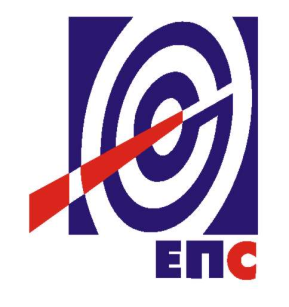 КОНКУРСНА ДОКУМЕНТАЦИЈАу отвореном поступку ради закључења оквирног споразума са једним понуђачем на период до две годинеза јавну набавку добара ЈН/8300/0086/2017ОПРЕМА ЗА КАФЕ КУХИЊЕ ЗА ПОТРЕБЕ ТЦ КРАЉЕВО                                                                                                К О М И С И Ј А                                                                      за спровођење ЈН/8300/0086/2017                                                       формирана Решењем бр. 12.01.385761/4-17 од 05.10.2017. године(заведено у ЈП ЕПС број 25.13.3.Е09-01-354168/7-18 од 18.07.2018. године)Београд, Јул, 2018. годинеНа основу члана 32, 40а и 61. Закона о јавним набавкама („Сл. гласник РС” бр. 124/12, 14/15 и 68/15, у даљем тексту Закон), члана 2. и 8. Правилника о обавезним елементима конкурсне документације у поступцима јавних набавки и начину доказивања испуњености услова („Сл. гласник РС” бр. 86/15), Одлуке о покретању поступка јавне набавке број 12.01.385761/3-17 oд 05.10.2017. године и Решења о образовању комисије за јавну набавку број 12.01.385761/4-17 oд 05.10.2017. године, припремљена је:КОНКУРСНА ДОКУМЕНТАЦИЈАу отвореном поступку ради закључења Оквирног споразума са једним понуђачем на период до две годинеза јавну набавку добара ЈН/8300/0086/2017               Садржај конкурсне документације:Укупан број страна документације:71ОПШТИ ПОДАЦИ О ЈАВНОЈ НАБАВЦИПОДАЦИ О ПРЕДМЕТУ ЈАВНЕ НАБАВКЕ2.1 Опис предмета јавне набавке, назив и ознака из општег речника  набавкеОпис предмета јавне набавке: ОПРЕМА ЗА КАФЕ КУХИЊЕ ЗА ПОТРЕБЕ ТЦ КРАЉЕВО Назив из општег речника набавке: Кухињски намештај и опремаОзнака из општег речника набавке: 39141000Детаљни подаци о предмету набавке наведени су у техничкој спецификацији (поглавље 3. Конкурсне документације).2.2 Основни подаци о оквирном споразумуОквирни споразум се закључује са једним понуђачем.Оквирни споразум се закључује на период до две године.На основу оквирног споразума ће се закључити уговор/и са понуђачем са којим је оквирни споразум закључен.ТЕХНИЧКА СПЕЦИФИКАЦИЈА(Врста, техничке карактеристике, квалитет, количина и опис добара, начин спровођења контроле и обезбеђивања гаранције квалитета, рок испоруке, место испоруке добара, гарантни рок, евентуалне додатне услуге и сл.)3.1  Врста и количина добара   Опрема за кафе кухиње3.2. Квалитет и техничке карактеристике1. Фрижидер за хлађење пића (већи)*Толеранција техничког захтева: +, - 10%2. Фрижидер – комбиновани (мањи)*Толеранција техничког захтева: +, - 10%3. Микроталасна пећница *Толеранција техничког захтева: +, - 10%Депуратор*Толеранција техничког захтева: +, - 10%Апарат за цеђење воћа (електрични)Машина за прање судова (самостална)*Толеранција техничког захтева: +, - 10%7. Електрични бокал за водуКапацитет: 1,7 л.Снага: 2200 W.Издржљиво метално кућиште.Равно дно од нерђајућег челика.Равна грејна површина за брзо кључање и лако коришћење.Филтер против каменца.Светлосни индикатор када је бокал укључен.Окретна база од 360˚ за лако подизање и спуштање.Индикатор нивоа воде.Напајање: 220-250 V. Фреквенција: 50/60 HzДимензије (ШхВхД): 22,6х24,1х15,4 цм*Толеранција техничког захтева: +, - 10%8.Индукциона плоча*Толеранција техничког захтева: +, - 10%9.Решо са две ринглеСнага: 2500 WГрејна плоча од ливеног гвожђа пречника 165 мм и 130 ммТермостат за подешавање температуреИндикатор рада *Толеранција техничког захтева: +, - 10%10.Електрични бојлерКапацитет: 50 лСнага: 3000 WЕмајлирани казан Регулатор температуре ( темп. Опсег 15⁰С -75⁰С )Магнезијумска сонда.Индикатор рада електричног грејача.Напајање: 220-250 V. Фреквенција: 50/60 HzДимензије (ШхВ): 54х123 цм*Толеранција техничког захтева: +, - 10%  11.Усисивач       Снага: 2400 WСнага усисавања : 380 W       Филтер: HEPA       Запремина кесе/посуде: 3,5 l, платнена кеса (перива кеса)       Ниво буке: 78 dBA       Маса: 5 kg       Регулатор подешавања јачине усисавања: Да       Антибатеријски заштићен контејнер за прашину: Да       Заштита мотора: Да       Метална телескопска цев подесива на индивидуалну висину корисника: Да       Четка за тврде подлоге: Да*Толеранција техничког захтева: +, - 10%Документација коју понуђач мора да достави у понуди :Понуђач је дужан да као саставни део понуде достави Техничку документацију односно каталог производа (штампани облик) на српском језику, којим доказује да понуђена добра одговарају захтеваним техничким карактеристикама.У супротном, понуда ће бити одбијена као неодговарајућа.3.3. Рок испоруке добараИзабрани понуђач је обавезан да испоруку добара изврши током периода важења Оквирног споразума, у складу са потребама наручиоца, у року од 15 (словима: петнаест) дана од дана закључења уговора.3.4. Место испоруке добара Место испоруке је на локацијама наручиоца:Технички центар Краљево: 36000 Краљево - Димитрија Туцовића 5, Одсеци за техничке услуге: 34 000 Аранђеловац, улица Кнеза Милоша 275, 14000 Ваљево, Сувоборска 9,35000 Јагодина, 7. јула 62,36000 Краљево, Димитрија Туцовића 5,37000 Крушевац, Косанчићева 32,11550 Лазаревац, Јанка Стајчића 2,15300 Лозница, Слободана Пенезића,36300 Нови Пазар, Димитрија Туцовића бб,32000 Чачак, Кренов пролаз бб,15000 Шабац, Поцерска 86,31000 Ужице, Момчила Тешића 13.Евентуално настала штета приликом транспорта предметних добара до места испоруке пада на терет изабраног понуђача.3.5. Квалитативни и квантитативни пријемНачин на који ће Наручилац извршити контролу, односно проверити да ли су предметна добра у складу са карактеристикама захтеваним у техничкој спецификацији, у погледу квалитета и обима:Квалитативни и квантитативни пријем добара врши се приликом преузимања добара у присуству овлашћених лица Продавца и Купца на паритету Fco магацин Купца, потписивањем Записника о квалитативном и квантитативном пријему добара – без примедби (прилог бр.3 Конкурсне документације) и Отпремнице и провером:•	да ли је испоручена уговорена  количина•	да ли су добра испоручена у оригиналном паковању•	да ли су добра без видљивог оштећења•	да ли је уз испоручена добра достављена комплетна пратећа документација наведена у конкурсној документацији - Сва добра морају поседовати произвођачку декларацију и гарантни рок произвођача.У случају записнички констатованих квалитативних недостатака приликом пријема добара или са оштећењем, понуђач је дужан да иста замени исправним најкасније у року од 3 (словима:три) дана од дана сачињавања Записника, односно рекламације.У случају записнички констатованих квантитативних недостатака приликом пријема добара, понуђач је дужан да недостајућа добра испоручи најкасније у року од 3 (словима:три) дана од дана сачињавања Записника, односно рекламације. За све уочене недостатке – скривене мане, које нису биле уочене у моменту квантитативног и квалитативног пријема добара већ су се испољиле током употребе добара, наручилац ће рекламацију о недостацима доставити понуђачу одмах, а најкасније у року од 3 (словима: три) дана по утврђивању недостатка. Понуђач се обавезује да најкасније у року од 3 (словима: три) дана од дана пријема рекламације отклони утврђене недостатке или рекламирана добра замени исправним.				3.6.Гарантни рокГарантни рок за предмет набавке је гарантни рок произвођача.Гарантни рок не може бити краћи од 24 (словима: двадесетчетири) месеца од дана извршеног квалитативног пријема и потписивања Записника о квалитативно-квантитативном пријему предмета набавке.УСЛОВИ ЗА УЧЕШЋЕ У ПОСТУПКУ ЈАВНЕ НАБАВКЕ ИЗ ЧЛ. 75. И 76. ЗАКОНА О ЈАВНИМ НАБАВКАМА И УПУТСТВО КАКО СЕ ДОКАЗУЈЕ ИСПУЊЕНОСТ ТИХ УСЛОВАПонуда понуђача који не докаже да испуњава наведене обавезне и додатни услов из тачака 1. до 5. овог обрасца, биће одбијена као неприхватљива.1.   Сваки подизвођач мора да испуњава услове из члана 75. став 1. тачка 1), 2) и 4) и става 2. Закона, што доказује достављањем доказа наведених у овом одељку. Услов у вези са капацитетом из члана 76. Закона, понуђач  испуњава самостално без обзира на ангажовање подизвођача.2.  Сваки понуђач из групе понуђача  која подноси заједничку понуду мора да испуњава услове из члана 75. став 1. тачка 1), 2) и 4) и става 2. Закона, што доказује достављањем доказа наведених у овом одељку. Услове у вези са капацитетима из члана 76. Закона понуђачи из групе испуњавају заједно, на основу достављених доказа у складу са овим одељком конкурсне документације.3.  Докази о испуњености услова из члана 77. Закона могу се достављати у неовереним копијама. Наручилац може пре доношења одлуке о закључењу оквирног споразума, захтевати од понуђача, чија је понуда на основу извештаја комисије за јавну набавку оцењена као најповољнија да достави на увид оригинал или оверену копију свих или појединих доказа.Ако понуђач у остављеном, примереном року који не може бити краћи од пет дана, не достави на увид оригинал или оверену копију тражених доказа, наручилац ће његову понуду одбити као неприхватљиву.4.  Лице уписано у Регистар понуђача није дужно да приликом подношења понуде доказује испуњеност обавезних услова за учешће у поступку јавне набавке, односно Наручилац не може одбити као неприхватљиву, понуду зато што не садржи доказ одређен Законом или Конкурсном документацијом, ако је понуђач, навео у понуди интернет страницу на којој су тражени подаци јавно доступни. У том случају понуђач може, у Изјави (која мора бити потписана и оверена), да наведе да је уписан у Регистар понуђача. Уз наведену Изјаву, понуђач може да достави и фотокопију Решења о упису понуђача у Регистар понуђача.  На основу члана 79. став 5. Закона, понуђач није дужан да доставља следеће доказе који су јавно доступни на интернет страницама надлежних органа, и то:1) извод из регистра надлежног органа:- извод из регистра АПР: www.apr.gov.rs2) докази из члана 75. став 1. тачка 1) ,2) и 4) Закона- регистар понуђача: www.apr.gov.rs5.  Уколико је доказ о испуњености услова електронски документ, Понуђач доставља копију електронског документа у писаном облику, у складу са законом којим се уређује електронски документ.6.   Ако понуђач има седиште у другој држави, наручилац може да провери да ли су документи којима понуђач доказује испуњеност тражених услова издати од стране надлежних органа те државе.7.   Ако Понуђач није могао да прибави тражена документа у року за подношење понуде, због тога што она до тренутка подношења понуде нису могла бити издата по прописима државе у којој понуђач има седиште и уколико уз понуду приложи одговарајући доказ за то, наручилац ће дозволити понуђачу да накнадно достави тражена документа у примереном року.8.  Ако се у држави у којој понуђач има седиште не издају докази из члана 77. став 1. Закона, Понуђач може, уместо доказа, приложити своју писану изјаву, дату под кривичном и материјалном одговорношћу оверену пред судским или управним органом, јавним бележником или другим надлежним органом те државе9. Понуђач је дужан да без одлагања, а најкасније у року од пет дана од дана настанка промене у било којем од података које доказује, о тој промени писмено обавести Наручиоца и да је документује на прописани начин.5. КРИТЕРИЈУМ ЗА ЗАКЉУЧЕЊЕ ОКВИРНОГ СПОРАЗУМАИзбор најповољније понуде ће се извршити применом критеријума „Најнижа понуђена цена“.Критеријум за оцењивање понуда Најнижа понуђена цена, заснива се на понуђеној цени као једином критеријуму. Критеријум служи само за рангирање понуда а Оквирни споразум се закључује на процењену вредност набавке.У случају примене критеријума Најниже понуђене цене, а у ситуацији када постоје понуде понуђача који нуде добра домаћег порекла и понуде понуђача који нуде добра страног порекла, наручилац мора изабрати понуду понуђача који нуди добра домаћег порекла под условом да његова понуђена цена није преко 5% већа у односу на најнижу понуђену цену понуђача који нуди добра страног порекла. У понуђену цену страног понуђача урачунавају се и царинске дажбине.Када понуђач достави доказ да нуди добра домаћег порекла, наручилац ће , пре рангирања понуда, позвати све остале понуђаче чије су понуде оцењене као прихватљиве а код којих није јасно да ли је реч о добрима домаћег или страног порекла,да се изјасне да ли нуде добра домаћег порекла и да доставе доказ.Предност дата за домаће понуђаче и добра домаћег порекла (члан 86.  став 1. до 4. Закона) у поступцима јавних набавки у којима учествују понуђачи из држава потписница Споразума о слободној трговини у централној Европи (ЦЕФТА 2006) примењиваће се сходно одредбама тог споразума.Предност дата за домаће понуђаче и добра домаћег порекла (члан 86. став 1. до 4. Закона) у поступцима јавних набавки у којима учествују понуђачи из држава потписница Споразума о стабилизацији и придруживању између Европских заједница и њихових држава чланица, са једне стране, и Републике Србије, са друге стране, примењиваће се сходно одредбама тог Споразума.5.1. Резервни критеријумУколико две или више понуда имају исту најнижу понуђену цену, као најповољнија биће изабрана понуда оног понуђача који је понудио краћи рок испоруке. Уколико ни после примене резервног критеријума не буде могуће изабрати најповољнију понуду, Оквирни споразум ће бити изабран путем жреба.Извлачење путем жреба наручилац ће извршити јавно, у присуству понуђача који имају исту најнижу понуђену цену. На посебним папирима који су исте величине и боје Наручилац ће исписати називе понуђача, те папире ставити у кутију, одакле ће члан Комисије извући само један папир. Са понуђачем чији назив буде на извученом папиру биће закључен оквирни споразум.6.  УПУТСТВО ПОНУЂАЧИМА КАКО ДА САЧИНЕ ПОНУДУКонкурсна документација садржи Упутство понуђачима како да сачине понуду и потребне податке о захтевима Наручиоца у погледу садржине понуде, као и услове под којима се спроводи поступак избора најповољније понуде у поступку јавне набавке.Понуђач мора да испуњава све услове одређене Законом и конкурсном документацијом. Понуда се припрема и доставља на основу позива, у складу са конкурсном документацијом, у супротном, понуда се одбија као неприхватљива.Језик на којем понуда мора бити састављенаНаручилац је припремио конкурсну документацију на српском језику и водиће поступак јавне набавке на српском језику. Понуда са свим прилозима мора бити сачињена на српском језику.Прилози који чине саставни део понуде, достављају се на српском језику. Уколико је неки прилог (доказ или документ) на страном језику, он мора бити преведен на српски језик и оверен од стране овлашћеног преводиоца, у супротном ће понуда бити одбијена као неприхватљива. Начин састављања и подношења понудеПонуђач је обавезан да сачини понуду тако што Понуђач уписује тражене податке у обрасце који су саставни део конкурсне документације и оверава је печатом и потписом законског заступника, другог заступника уписаног у регистар надлежног органа или лица овлашћеног од стране законског заступника уз доставу овлашћења у понуди. Доставља их заједно са осталим документима који представљају обавезну садржину понуде.Препоручује се да сви документи поднети у понуди буду нумерисани и повезани у целину (јемствеником, траком и сл.), тако да се појединачни листови, односно прилози, не могу накнадно убацивати, одстрањивати или замењивати. Препоручује се да се нумерација поднете документације и образаца у понуди изврши на свакоj страни на којој има текста, исписивањем “1 од н“, „2 од н“ и тако све до „н од н“, с тим да „н“ представља укупан број страна понуде.Препоручује се да се докази који се достављају уз понуду, а због своје важности не смеју бити оштећени, означени бројем (банкарска гаранција, меница), стављају у посебну фолију, а на фолији се видно означава редни број странице листа из понуде. Фолија се мора залепити при врху како би се докази, који се због своје важности не смеју оштетити, заштитили.Понуђач подноси понуду у затвореној коверти или кутији, тако да се при отварању може проверити да ли је затворена, као и када, на адресу: Јавно предузеће „Електропривреда Србије“, Београд, Технички центар Краљево, ул. Димитрија Туцовића, бр.5, 36000 Краљево, писарница - са назнаком: „Понуда за јавну набавку ОПРЕМА ЗА КАФЕ КУХИЊЕ ЗА ПОТРЕБЕ ТЦ КРАЉЕВО, Јавна набавка број ЈН/8300/0086/2017 - НЕ ОТВАРАТИ“. На полеђини коверте обавезно се уписује тачан назив и адреса понуђача, телефон и факс понуђача, као и име и презиме овлашћеног лица за контакт.У случају да понуду подноси група понуђача, на полеђини коверте  назначити да се ради о групи понуђача и навести називе и адресу свих чланова групе понуђача.Уколико понуђачи подносе заједничку понуду, група понуђача може да се определи да обрасце дате у конкурсној документацији потписују и печатом оверавају сви понуђачи из групе понуђача или група понуђача може да одреди једног понуђача из групе који ће потписивати и печатом оверавати обрасце дате у конкурсној документацији, изузев образаца који подразумевају давање изјава под материјалном и кривичном одговорношћу морају бити потписани и оверени печатом од стране сваког понуђача из групе понуђача.У случају да се понуђачи определе да један понуђач из групе потписује и печатом оверава обрасце дате у конкурсној документацији (изузев образаца који подразумевају давање изјава под материјалном и кривичном одговорношћу), наведено треба дефинисати споразумом којим се понуђачи из групе међусобно и према наручиоцу обавезују на извршење јавне набавке, а који чини саставни део заједничке понуде сагласно чл. 81. Закона. Уколико је неопходно да понуђач исправи грешке које је направио приликом састављања понуде и попуњавања образаца из конкурсне документације, дужан је да поред такве исправке стави потпис особе или особа које су потписале образац понуде и печат понуђача. Обавезна садржина понудеСадржину понуде, поред Обрасца понуде, чине и сви остали докази о испуњености услова из чл. 75. и 76. Закона, предвиђени чл. 77. Закона, који су наведени у конкурсној документацији, као и сви тражени прилози и Изјаве (попуњени, потписани и печатом оверени) на начин предвиђен следећим ставом ове тачке:Образац понуде Структура цене Образац трошкова припреме понуде, ако понуђач захтева надокнаду трошкова у складу са чл.88 ЗаконаИзјава о независној понуди Изјава у складу са чланом 75. став 2. Закона средство финансијског обезбеђења обрасци, изјаве и докази одређени тачком 6.9 или 6.10 овог упутства у случају да понуђач подноси понуду са подизвођачем или заједничку понуду подноси група понуђачапотписан и печатом оверен „Модел Оквирног споразума“ (пожељно је да буде попуњен)потписан и печатом оверен „Модел Уговора“ Техничку документацију захтевану поглављем 3. конкурсне документацијеОвлашћење за потписника (ако не потписује заступник).Споразум којим се понуђачи из групе међусобно и према Наручиоцу обавезују на извршење јавне набавке (у случају подношења заједничке понуде) Уколико понуђач захтева надокнаду трошкова у складу са чланом 88. ЗЈН, као саставни део понуде доставља Изјаву о трошковима припреме понуде (Образац бр.5). Пожељно је да сви обрасци и документи који чине обавезну садржину понуде буду сложени према наведеном редоследу. Наручилац ће одбити као неприхватљиве све понуде које не испуњавају услове из позива за достављање понуда и конкурсне документације, као и понуде за које се у поступку стручне оцене понуда утврди да садрже неистините податке.Наручилац ће одбити као неприхватљиве све понуде које не испуњавају услове из позива за подношење понуда и конкурсне документације.Наручилац ће одбити као неприхватљиву понуду понуђача, за коју се у поступку стручне оцене понуда утврди да докази који су саставни део понуде садрже неистините податке.Подношење и отварање понудаБлаговременим се сматрају понуде које су примљене, у складу са Позивом за подношење понуда објављеним на Порталу јавних набавки, без обзира на начин на који су послате.Ако је понуда поднета по истеку рока за подношење понуда одређеног у позиву, сматраће се неблаговременом, а Наручилац ће по окончању поступка отварања понуда, овакву понуду вратити неотворену понуђачу, са назнаком да је поднета неблаговремено.Комисија за јавне набавке ће благовремено поднете понуде јавно отворити дана наведеном у Позиву за подношење понуда у просторијама Јавног предузећа „Електропривреда Србије“ Београд, ул. Димитрија Туцовића 5, 36000 Краљево, у сали за састанке  на III спрату.Представници понуђача који учествују у поступку јавног отварања понуда, морају да пре почетка поступка јавног отварања доставе Комисији за јавну набавку писано овлашћење за учествовање у овом поступку (пожељно да буде издато на меморандуму понуђача) заведено и оверено печатом и потписом законског заступника понуђача или другог заступника уписаног у регистар надлежног органа или лица овлашћеног од стране законског заступника уз доставу овлашћења у понуди.Комисија за јавну набавку води Записник о отварању понуда у који се уносе подаци у складу са Законом.Записник о отварању понуда потписују чланови комисије и присутни овлашћени представници понуђача, који преузимају примерак записника.Наручилац ће у року од 3 (словима: три) дана од дана окончања поступка отварања понуда поштом или електронским путем доставити Записник о отварању понуда понуђачима који нису учествовали у поступку отварања понуда.Начин подношења понудеПонуђач може поднети само једну понуду.Понуду може поднети понуђач самостално, група понуђача, као и понуђач са подизвођачем.Понуђач који је самостално поднео понуду не може истовремено да учествује у заједничкој понуди или као подизвођач. У случају да понуђач поступи супротно наведеном упутству свака понуда понуђача у којој се појављује биће одбијена. Понуђач може бити члан само једне групе понуђача која подноси заједничку понуду, односно учествовати у само једној заједничкој понуди. Уколико је понуђач, у оквиру групе понуђача, поднео две или више заједничких понуда, Наручилац ће све такве понуде одбити.Понуђач који је члан групе понуђача не може истовремено да учествује као подизвођач. У случају да понуђач поступи супротно наведеном упутству свака понуда понуђача у којој се појављује биће одбијена. Измена, допуна и опозив понудеУ року за подношење понуде понуђач може да измени или допуни већ поднету понуду писаним путем, на адресу Наручиоца, са назнаком „ИЗМЕНА – ДОПУНА - Понуде за јавну набавку ОПРЕМА ЗА КАФЕ КУХИЊЕ ЗА ПОТРЕБЕ ТЦ КРАЉЕВО, Јавна набавка број ЈН/8300/0086/2017– НЕ ОТВАРАТИ“.У случају измене или допуне достављене понуде, Наручилац ће приликом стручне оцене понуде узети у обзир измене и допуне само ако су извршене у целини и према обрасцу на који се, у већ достављеној понуди,измена или допуна односи.У року за подношење понуде понуђач може да опозове поднету понуду писаним путем, на адресу Наручиоца, са назнаком „ОПОЗИВ - Понуде за јавну набавку ОПРЕМА ЗА КАФЕ КУХИЊЕ ЗА ПОТРЕБЕ ТЦ КРАЉЕВО , Јавна набавка број ЈН/8300/0086/2017 – НЕ ОТВАРАТИ“.У случају опозива поднете понуде пре истека рока за подношење понуда, Наручилац такву понуду неће отварати, већ ће је неотворену вратити понуђачу.ПартијеЈавна набавка није обликована по партијама. Понуда са варијантамаПонуда са варијантама није дозвољена. Подношење понуде са подизвођачимаПонуђач је дужан да у понуди наведе да ли ће извршење набавке делимично поверити подизвођачу. Ако понуђач у понуди наведе да ће делимично извршење набавке поверити подизвођачу, дужан је да наведе:- назив подизвођача, а уколико оквирни споразум између наручиоца и понуђача буде закључен, тај подизвођач ће бити наведен у оквирном споразуму;- проценат укупне вредности набавке који ће поверити подизвођачу, а који не може бити већи од 50% као и део предметне набавке који ће извршити преко подизвођача.Понуђач у потпуности одговара Наручиоцу за извршење уговорене набавке, без обзира на број подизвођача и обавезан је да Наручиоцу, на његов захтев, омогући приступ код подизвођача ради утврђивања испуњености услова.Обавеза понуђача је да за подизвођача достави доказе о испуњености обавезних услова из члана 75. став 1. тачка 1), 2) и 4) и Закона наведених у одељку Услови за учешће из члана 75. и 76. Закона и Упутство како се доказује испуњеност тих услова.Све обрасце у понуди потписује и оверава понуђач, изузев образаца под пуном материјалном и кривичном одговорношћу, које попуњава, потписује и оверава сваки подизвођач у своје име (Образац изјаве у складу са чланом 75. став 2. Закона).Понуђач не може ангажовати као подизвођача лице које није навео у понуди, у супротном, Наручилац ће реализовати средство обезбеђења и раскинути Оквирни споразум, осим ако би раскидом оквирног споразума Наручилац претрпео знатну штету. Добављач може ангажовати као подизвођача лице које није навео у понуди, ако је на страни подизвођача након подношења понуде настала трајнија неспособност плаћања, ако то лице испуњава све услове одређене за подизвођача и уколико добије претходну сагласност Наручиоца. Наручилац може на захтев подизвођача и где природа предмета набавке то дозвољава пренети доспела потраживања директно подизвођачу, за део набавке који се извршава преко тог подизвођача. Пре доношења одлуке  о преношењу доспелих потраживања директно подизвођачу наручилац ће омогућити добављачу да у року од 5 (словима: пет) дана од дана добијања позива Наручиоца приговори уколико потраживање није доспело. Све ово не утиче на правило да понуђач (добављач) у потпуности одговара наручиоцу за извршење обавеза из поступка јавне набавке, односно за извршење уговорних обавеза , без обзира на број подизвођача.Наручилац у овом поступку не предвиђа примену одредби става 9. и 10. члана 80. Закона.Подношење заједничке понудеУ случају да више понуђача поднесе заједничку понуду, они као саставни део понуде морају доставити Споразум о заједничком извршењу набавке, којим се међусобно и према Наручиоцу обавезују на заједничко извршење набавке, који обавезно садржи податке прописане члан 81. став 4. и 5.Закона о јавним набавкама и то: податке о члану групе који ће бити Носилац посла, односно који ће поднети понуду и који ће заступати групу понуђача пред Наручиоцем;опис послова сваког од понуђача из групе понуђача у извршењу оквирног споразума.Сваки понуђач из групе понуђача  која подноси заједничку понуду мора да испуњава услове из члана 75.  став 1. тачка 1), 2) и 4) и става 2. Закона, наведене у одељку Услови за учешће из члана 75. и 76. Закона и Упутство како се доказује испуњеност тих услова.У случају заједничке понуде групе понуђача, обрасце под пуном материјалном и кривичном одговорношћу попуњава, потписује и оверава сваки члан групе понуђача у своје име (Образац Изјаве о независној понуди и Образац Изјаве у складу са чланом 75. став 2. Закона).Понуђачи из групе понуђача одговорају неограничено солидарно према наручиоцу.Понуђена ценаЦена се исказује у динарима, без пореза на додату вредност.У случају да у достављеној понуди није назначено да ли је понуђена цена са или без пореза на додату вредност, сматраће се сагласно Закону, да је иста без пореза на додату вредност. Јединичне цене и укупно понуђена цена морају бити изражене са две децимале у складу са правилом заокруживања бројева. У случају рачунске грешке меродавна ће бити јединична цена.Понуда која је изражена у две валуте, сматраће се неприхватљивом.Понуђена цена укључује све трошкове реализације предмета набавке до места испоруке, као и све зависне трошкове као што су: трошкови транспорта, осигурања, царине, трошкови пријемног испитивања, трошкови прибављања средства финансијског обезбеђења и др.Укупна понуђена цена се користи у поступку стручне оцене понуда за поређење, рангирање и оцену прихватљивости истих према члану 3. тачка 33. ЗЈН, а оквирни споразум се закључује на укупну понуђену вредност без ПДВ-а из обрасца понуде.Ако понуђена цена укључује увозну царину и друге дажбине, понуђач је дужан да тај део одвојено искаже у динарима.Ако је у понуди исказана неуобичајено ниска цена, Наручилац ће поступити у складу са чланом 92. Закона.Корекција ценеЗа време трајања Оквирног споразума цена (јединичне цене из Обрасца структуре цене) је фиксна и не може се мењати.Рок испоруке добараИспорука добара ће се вршити сукцесивно, у складу са закљученим уговорима током периода важења Оквирног споразума. Изабрани Понуђач је обавезан да сваку појединачну испоруку предметних добара изврши у року који не може бити дужи од 15 (словима: петнаест) дана од дана закључења уговора.Место испоруке добараМесто испоруке су магацини Наручиоца: Технички центар Краљево, ул.Димитрија Туцовића, бр.5, Краљево,  Одсеци за техничке услуге: 34 000 Аранђеловац, улица Кнеза Милоша 275, 14000 Ваљево, Сувоборска 9,35000 Јагодина, 7. јула 62,36000 Краљево, Димитрија Туцовића 5,37000 Крушевац, Косанчићева 32,11550 Лазаревац, Јанка Стајчића 2,15300 Лозница, Слободана Пенезића,36300 Нови Пазар, Димитрија Туцовића бб,32000 Чачак, Кренов пролаз бб,15000 Шабац, Поцерска 86,31000 Ужице, Момчила Тешића 13.Евентуално настала штета приликом транспорта предметних добара до места испоруке пада на терет изабраног Понуђача.Гарантни рокГарантни рок за предмет набавке је гарантни рок произвођача.Гарантни рок за испоручена добра не може бити краћи од 24 (словима: двадесетчетири) месеца од дана извршеног квалитативног пријема и потписивања Записника о квалитативно-квантитативном пријему свих добара.Изабрани Понуђач је дужан да о свом трошку отклони све евентуалне недостатке у току трајања гарантног рока.Понуђач је дужан да се у гарантном периоду, а на писани захтев Наручиоца, у року од 2 (словима:два) дана, одазове и у најкраћем року отклони све недостатке. 6.17 Начин и услови плаћањаПлаћање добара која су предмет ове јавне набавке Наручилац ће извршити на текући рачун понуђача, након сваке појединачне испоруке и потписивања Записника о квалитативном и квантитативном пријему добара од стране овлашћених представника Купца и Продавца - без примедби, у законском року до 45 (словима: четрдесетпет) дана од дана пријема исправног рачуна.  Рачуни са обавезном пратећом документацијом гласе на Наручиоца: Јавно предузеће „Електропривреда Србије“ Београд, Балканска 13, 11000 Београд, ПИБ 103920327 и морају да садрже број оквирног споразума, као и број уговора по којем су добра испоручена, а достављају се на адресу Купца: Јавно предузеће „Електропривреда Србије, Технички центар Краљево, ул. Димитрија Туцовића, бр.5, 36000 Краљево.Уз рачун, Понуђач је обавезан да достави копију Уговора и Записник о квалитативном и квантитативном пријему добара-без примедби, на којем је наведен датум испоруке добара, са читко написаним именом и презименом и потписом овлашћеног лица Наручиоца које је примило предметна добра.Обрачун укупно испоручених добара, према свим појединачним уговорима, вршиће се према јединичним ценама из Обрасца структуре цене и количинама дефинисаним у конкретном уговору.Укупан износ, према свим издатим појединачним уговорима не сме бити већи од вредности на коју се закључује  Оквирни споразум.Уколико на основу једног уговора понуђач изда више рачуна, збир њихових износа мора да буде идентичан са износом у уговору.Обавезе по Оквирном споразуму који се закључи на основу ове јавне набавке, а које се реализују у наредним годинама, Наручилац ће извршити у складу са усвојеним Годишњим планом пословања за наредне године.6.18 Рок важења понудеПонуда мора да важи најмање 90 (словима: деведесет) дана од дана отварања понуда. У случају да понуђач наведе краћи рок важења понуде, понуда ће бити одбијена као неприхватљива.Средства финансијског обезбеђењаНаручилац користи право да захтева средства финансијског обезбеђења (у даљем тексу СФО) којим понуђачи обезбеђују испуњење својих обавеза.Сви трошкови око прибављања средстава финансијског обезбеђења падају на терет понуђача и исти могу бити наведени у Обрасцу трошкова припреме понуде.Члан групе понуђача може бити налогодавац средства финансијског обезбеђења.Средства финансијског обезбеђења морају да буду у валути у којој је и понуда.Ако се за време трајања Оквирног споразума промене рокови за извршење обавезе предвиђене Оквирним споразумом, важност  СФО мора се продужити. Понуђач је дужан да достави следећа средства финансијског обезбеђења:У понуди: Бланко сопствену меницу за озбиљност понудеиздата са клаузулом „без протеста“ и „без извештаја“ потписана од стране законског заступника или лица по овлашћењу законског заступника, на начин који прописује Закон о меници ("Сл. лист ФНРЈ" бр. 104/46, "Сл. лист СФРЈ" бр. 16/65, 54/70 и 57/89 и "Сл. лист СРЈ" бр. 46/96, Сл. лист СЦГ бр. 01/03 Уст. повеља) и Закон о платним услугама (Сл.гласник бр.139/2014 године),евидентирана у Регистру меница и овлашћења који води Народна банка Србије у складу са Одлуком о ближим условима, садржини и начину вођења регистра меница и овлашћења („Сл. гласник РС“ бр. 56/11 и 80/15) и то документује овереним захтевом пословној банци да региструје меницу са одређеним серијским бројем, основ на основу кога се издаје меница и менично овлашћење (број ЈN/8300/0086/2017) и износ из основа (тачка 4. став 2. Одлуке),Менично писмо – овлашћење којим понуђач овлашћује наручиоца да може наплатити меницу на износ од 2% од вредности понуде (без ПДВ-а) са роком важења минимално 30 дана дужим од рока важења понуде, с тим да евентуални продужетак рока важења понуде има за последицу и продужење рока важења менице и меничног овлашћења, које мора бити издато на основу Закона о меници,овлашћење којим законски заступник овлашћује лица за потписивање менице и меничног овлашћења за конкретан посао, у случају да меницу и менично овлашћење не потписује законски заступник понуђача;,фотокопију важећег Картона депонованих потписа овлашћених лица за   располагање новчаним средствима понуђача код  пословне банке, оверену од стране банке на дан издавања менице и меничног овлашћења (потребно је да се поклапају датум са меничног овлашћења и датум овере банке на фотокопији депо картона),фотокопију ОП обрасца,доказ о регистрацији менице у Регистру меница Народне банке Србије (фотокопија Захтева за регистрацију менице од стране пословне банке која је извршила регистрацију менице или извод са интернет странице Регистра меница и овлашћења НБС).У  случају  да  изабрани  понуђач  после  истека  рока  за  подношење  понуда,  а  у  року важења  опције  понуде,  повуче  или  измени  понуду,  не  потпише оквирни споразум  када  је његова  понуда  изабрана  као  најповољнија или не достави средство финансијског обезбеђења које је захтевано оквирним споразумом, наручилац  има  право  да  изврши  наплату бланко сопствене менице  за  озбиљност  понуде.Меница ће бити враћена понуђачу у року од 8 (словима: осам) дана од дана предаје наручиоцу финансијског обезбеђења које је захтевано у закљученом оквирном споразуму.Меница ће бити враћена понуђачу са којим није закључен оквирни споразум одмах по закључењу оквирног споразума са понуђачем чија понуда буде изабрана као најповољнија.Уколико средство финансијског обезбеђења није достављено у складу са захтевом из Конкурсне документације понуда ће бити одбијена као неприхватљива због битних недостатака.У року од 5 (словима:пет) дана од закључења Оквирног споразума изабрани Понуђач доставља: 6.19.2 Меницу као гаранцију за добро извршење Оквирног споразумаПонуђач се обавезује да приликом закључења оквирног споразума, а најкасније у року од 5 (пет) дана од дана закључења оквирног споразума Наручиоцу достави:  - бланко сопствену меницу за добро извршење Оквирног споразума која је неопозива, без права протеста и наплатива на први позив, потписана и оверена службеним печатом од стране овлашћеног  лица,- менично писмо – овлашћење којим Понуђач овлашћује Наручиоца да може наплатити меницу  на износ од 10% од  вредности оквирног споразума  (без ПДВ-а) у року који је 30 дана дужи од рока важења оквирног споразума,-копију важећег картона депонованих потписа овлашћених лица за располагање новчаним средствима Понуђача, оверену од стране пословне банке која је извршила регистрацију менице, са датумом који је идентичан  датуму на меничном овлашћењу, односно  датуму регистрације менице, - фотокопију ОП обрасца-доказ о регистрацији менице у Регистру меница Народне банке Србије (фотокопија  Захтева за регистрацију менице овереног од стране пословне банке која ће извршити регистрацију менице  или извод са интернет странице Регистра меница и овлашћења НБС). Примљена меница може се попунити и наплатити у целости у складу са меничним писмом – овлашћењем, у случају одбијања закључења појединачног уговора издатог у складу са оквирним споразумом у року од 8 (осам) дана од дана пријема истог, као и у случају да Понуђач не достави меницу за добро извршење посла по појединачном уговору.Достављање менице као гаранције за добро извршење Оквирног споразума  представља одложни услов, тако да правно дејство овог оквирног споразума не настаје док се одложни услов не испуни.По истеку важности оквирног споразума уколико је Понуђач испунио све уговорне обавезе,  односно закључио и испунио све уговоре издате у складу са оквирним  споразумом, Наручилац је у обавези да врати достављену бланко сопствену меницу.6.19.3 Меница као гаранција за добро извршење посла Изабрани понуђач се обавезује да приликом закључења уговора, а најкасније у року од 5 (словима:пет) дана од дана закључења уговора Наручиоцу достави Меницу за добро извршење посла која је:издата са клаузулом „без протеста“ и „без извештаја“ потписана од стране законског заступника или лица по овлашћењу  законског заступника, на начин који прописује Закон о меници ("Сл. лист ФНРЈ" бр. 104/46, "Сл. лист СФРЈ" бр. 16/65, 54/70 и 57/89 и "Сл. лист СРЈ" бр. 46/96, Сл. лист СЦГ бр. 01/03 Уст. повеља)и Закон о платним услугама (Сл.гласник бр.139/2014 године)евидентирана у Регистру меница и овлашћења кога води Народна банка Србије у складу са Одлуком о ближим условима, садржини и начину вођења регистра меница и овлашћења („Сл. гласник РС“ бр. 56/11 и 80/15) и то документује овереним захтевом пословној банци да региструје меницу са одређеним серијским бројем, основ на основу кога се издаје меница и менично овлашћење (број ЈN/8300/0086/2017) и износ из основа (тачка 4. став 2. Одлуке).- Менично писмо – овлашћење којим понуђач овлашћује наручиоца да може наплатити меницу  на износ од 10 % вредности појединачног уговора (без ПДВ) са роком важности 30 (словима: тридесет) дана дужим од рока важења појединачног уговора с тим да евентуални продужетак рока важења уговора има за последицу и продужење рока важења менице и меничног овлашћења, које мора бити издато на основу Закона о меници;- овлашћење којим законски заступник овлашћује лица за потписивање менице и меничног овлашћења за конкретан посао, у случају да меницу и менично овлашћење не потписује законски заступник понуђача; - фотокопију важећег Картона депонованих потписа овлашћених лица за   располагање новчаним средствима понуђача код пословне банке, оверену од стране банке на дан издавања менице и меничног овлашћења (потребно је да се поклапају датум са меничног овлашћења и датум овере банке на фотокопији депо картона);- фотокопију ОП обрасца;- доказ о регистрацији менице у Регистру меница Народне банке Србије (фотокопија Захтева за регистрацију менице од стране пословне банке која је извршила регистрацију менице или извод са интернет странице Регистра меница и овлашћења НБС).Меница ће бити враћена понуђачу са којим није закључен оквирни споразум одмах по закључењу оквирног споразума са понуђачем чија понуда буде изабрана као најповољнија.6.19.4 Меница као гаранција за отклањање недостатака у гарантном року Изабрани понуђач је обавезан да Наручиоцу у тренутку прве примопредаје предмета уговора достави: - бланко сопствену меницу за отклањање недостатака у гарантном року која је неопозива, без права протеста и наплатива на први позив, потписана и оверена службеним печатом од стране овлашћеног  лица, - менично писмо – овлашћење којим Понуђач овлашћује Наручиоца да може наплатити меницу на износ од 5% вредности  појединачног  уговора  (без ПДВ-а) у року који је 30 (словима: тридесет) дана дужи од уговореног гарантног рока, с тим да евентуални продужетак гарантног рока има за последицу и продужење рока важења менице и меничног овлашћења,- копију важећег картона депонованих потписа овлашћених лица за располагање новчаним средствима продавца, оверену од стране пословне банке која је извршила регистрацију менице, са датумом који је идентичан  датуму на меничном овлашћењу, односно  датуму регистрације менице, - фотокопију ОП обрасца,- доказ о регистрацији менице у Регистру меница Народне банке Србије (фотокопија  Захтева за регистрацију менице овереног од стране пословне банке која ће извршити регистрацију менице  или извод са интернет странице Регистра меница и овлашћења НБС). Наручилац је овлашћен да наплати у целости бланко сопствену меницу за отклањање недостатака у гарантном року у случају да изабрани Понуђач не испуни своје обавезе из Уговора у погледу гарантног рока.Уколико се средство финансијског обезбеђења не достави у уговореном року, Наручилац има право да наплати средство финансијског обезбеђења за добро извршење посла.У складу са динамиком извршења испоруке, Понуђач има обавезу да продужава рок важења средства финансијског обезбеђења за отклањање недостатака у гарантном року  и то најкасније 10 (словима: десет) дана пре истека претходно достављеног, тако да гарантни рок за сва испоручена добра која су предмет Оквирног споразума буде обухваћен средством финансијског обезбеђења.НАПОМЕНА:  Менично писмо - овлашћење за корисника бланко сопствене менице за озбиљност понуде за озбиљност понуде/ добро извршење Оквирног споразума/добро извршење посла/отклањање недостатака у гарантном року, Понуђач/Продавац доставља на приложеним обрацима (број 2,  2 А и 2Б) или на сопственим Обрасцима  који садрже све податке из предвиђених прилога.Достављање средстава финансијског обезбеђењаСва средства финансијског обезбеђења: меница за озбиљност понуде, меница за добро извршење Оквирног споразума, меница за добро извршење посла и меница за отклањање недостатака у гарантном року гласе на: Јавно предузеће „Електропривреда Србије“ Београд, Балканска 13, 1100 Београд, ПИБ 103920327, матични број 20053658 а достављају се лично или поштом на адресу: ЈП „Електропривреда Србије“ Београд, Технички центар Краљево, Одељење за набавке техничког центра Краљево, Димитрија Туцовића 5, 36000 Краљево;са назнаком: Средство финансијског обезбеђења за ЈН бр: ЈН/8300/0086/2017.Начин означавања поверљивих података у понудиПодаци које понуђач оправдано означи као поверљиве биће коришћени само у току поступка јавне набавке, у складу са позивом, и неће бити доступни ником изван круга лица која су укључена у поступак јавне набавке. Ови подаци неће бити објављени приликом отварања понуда и у наставку поступка. Наручилац може да одбије да пружи информацију која би значила повреду поверљивости података добијених у понуди. Као поверљива, понуђач може означити документа која садрже личне податке, а које не садржи ни један јавни регистар, или која на други начин нису доступна, као и пословне податке који су прописима одређени као поверљиви. Наручилац ће као поверљива третирати она документа која у десном горњем углу великим словима имају исписано „ПОВЕРЉИВО“.Наручилац не одговара за поверљивост података који нису означени на горе наведени начин.Ако се као поверљиви означе подаци који не одговарају горе наведеним условима, Наручилац ће позвати понуђача да уклони ознаку поверљивости. Понуђач ће то учинити тако што ће његов представник изнад ознаке поверљивости написати „ОПОЗИВ“, уписати датум, време и потписати се.Ако понуђач у року који одреди Наручилац не опозове поверљивост докумената, Наручилац ће третирати ову понуду као понуду без поверљивих података.Наручилац је дужан да доследно поштује законите интересе понуђача, штитећи њихове техничке и пословне тајне у смислу закона којим се уређује заштита пословне тајне.Неће се сматрати поверљивим докази о испуњености обавезних услова, цена и други подаци из понуде који су од значаја за примену критеријума и рангирање понуде. Поштовање обавеза које произилазе из прописа о заштити на раду и других прописаПонуђач је дужан да при састављању понуде изричито наведе да је поштовао обавезе које произлазе из важећих прописа о заштити на раду, запошљавању и условима рада, заштити животне средине, као и да нема забрану обављања делатности која је на снази у време подношења понуде (Образац 4. из конкурсне документације).Накнада за коришћење патенатаНакнаду за коришћење патената, као и одговорност за повреду заштићених права интелектуалне својине трећих лица сноси понуђач.Начело заштите животне средине и обезбеђивања енергетске ефикасностиНаручилац је дужан да набавља добра која не загађују, односно који минимално утичу на животну средину, односно која обезбеђују адекватно смањење потрошње енергије – енергетску ефикасност.Додатне информације и објашњењаЗаинтерсовано лице може, у писаном облику, тражити од Наручиоца додатне информације или појашњења у вези са припремањем понуде, при чему може да укаже Наручиоцу и на евентуално уочене недостатке и неправилности у конкурсној документацији, најкасније пет дана пре истека рока за подношење понуде, на адресу Наручиоца, са назнаком: „ОБЈАШЊЕЊА – позив за јавну набавку број ЈН/8300/0086/2017“ или електронским путем на е-mail адресу: vladan.mrvic@eps.rs, радним данима (понедељак – петак) у времену од 07:30 до 15.30 часова. Захтев за појашњење примљен после наведеног времена или током викенда/нерадног дана биће евидентиран као примљен првог следећег радног дана.Наручилац ће у року од три дана по пријему захтева објавити Одговор на захтев на Порталу јавних набавки и својој интернет страници.Тражење додатних информација и појашњења телефоном није дозвољено.Ако је документ из поступка јавне набавке достављен од стране наручиоца или понуђача путем електронске поште или факсом, страна која је извршила достављање дужна је да од друге стране захтева да на исти начин потврди пријем тог документа, што је друга страна дужна и да учини када је то неопходно као доказ да је извршено достављање.Ако наручилац у року предвиђеном за подношење понуда измени или допуни конкурсну документацију, дужан је да без одлагања измене или допуне објави на Порталу јавних набавки и на својој интернет страници.Ако наручилац измени или допуни конкурсну документацију осам или мање дана пре истека рока за подношење понуда, наручилац је дужан да продужи рок за подношење понуда и објави обавештење о продужењу рока за подношење понуда.По истеку рока предвиђеног за подношење понуда наручилац не може да мења нити да допуњује конкурсну документацију.Комуникација у поступку јавне набавке се врши на начин предвиђен чланом 20. Закона.У зависности од изабраног вида комуникације, Наручилац ће поступати у складу са 13. начелним ставом који је Републичка комисија за заштиту права у поступцима јавних набавки заузела на 3. Општој седници, 14.04.2014. године (објављеним на интернет страници www.кjn.gov.rs).Трошкови понудеТрошкове припреме и подношења понуде сноси искључиво Понуђач и не може тражити од Наручиоца накнаду трошкова.Понуђач може да у оквиру понуде достави укупан износ и структуру трошкова припремања понуде тако што попуњава, потписује и оверава печатом Образац трошкова припреме понуде.Ако је поступак јавне набавке обустављен из разлога који су на страни Наручиоца, Наручилац је дужан да Понуђачу надокнади трошкове израде узорка или модела, ако су израђени у складу са техничким спецификацијама Наручиоца и трошкове прибављања средства обезбеђења, под условом да је Понуђач тражио накнаду тих трошкова у својој понуди.Додатна објашњења, контрола и допуштене исправкеНаручилац може да захтева од понуђача додатна објашњења која ће му помоћи при прегледу, вредновању и упоређивању понуда, а може да врши и контролу (увид) код понуђача, односно његовог подизвођача.Уколико је потребно вршити додатна објашњења, Наручилац ће Понуђачу оставити примерени рок да поступи по позиву Наручиоца, односно да омогући Наручиоцу контролу (увид) код Понуђача, као и код његовог Подизвођача.Наручилац може, уз сагласност Понуђача, да изврши исправке рачунских грешака уочених приликом разматрања понуде по окончаном поступку отварања понуда.У случају разлике између јединичне цене и укупне цене, меродавна је јединична цена. Ако се Понуђач не сагласи са исправком рачунских грешака, Наручилац ће његову понуду одбити као неприхватљиву.Разлози за одбијање понуде Понуда ће бити одбијена ако:је неблаговремена, неприхватљива или неодговарајућа;ако се понуђач не сагласи са исправком рачунских грешака;ако има битне недостатке сходно члану 106. Законаодносно ако:Понуђач не докаже да испуњава обавезне услове за учешће;понуђач не докаже да испуњава додатни услов;понуђач није доставио тражено средство обезбеђења;је понуђени рок важења понуде краћи од прописаног;понуда садржи друге недостатке због којих није могуће утврдити стварну садржину понуде или није могуће упоредити је са другим понудамаНаручилац ће донети Одлуку о обустави поступка јавне набавке у складу са чланом 109. Закона.6.28  Рок за доношење Одлуке о закључењу Оквирног споразума/обуставиНаручилац ће Одлуку о закључењу Оквирног споразума/обустави поступка донети у року од максимално 25 (словима: двадесетпет) дана од дана јавног отварања понуда.Одлуку о закључењу Оквирног споразума/обустави поступка  Наручилац ће објавити на Порталу јавних набавки и на својој интернет страници у року од 3 (словима: три) дана од дана доношења.Негативне референцеНаручилац може одбити понуду уколико поседује доказ да је понуђач у претходне три године пре објављивања позива за подношење понуда, у поступку јавне набавке:поступао супротно забрани из чл. 23. и 25. Закона;учинио повреду конкуренције;доставио неистините податке у понуди или без оправданих разлога одбио да закључи Оквирни споразум о јавној набавци, након што му је Оквирни споразум додељен;одбио да достави доказе и средства обезбеђења на шта се у понуди обавезао.Наручилац може одбити понуду уколико поседује доказ који потврђује да понуђач није испуњавао своје обавезе по раније закљученим оквирним споразумима о јавним набавкама који су се односили на исти предмет набавке, за период од претходне три године пре објављивања позива за подношење понуда. Доказ наведеног може бити:правоснажна судска одлука или коначна одлука другог надлежног органа;исправа о реализованом средству обезбеђења испуњења обавеза у поступку јавне набавке или испуњења уговорних обавеза;исправа о наплаћеној уговорној казни;рекламације потрошача, односно купаца, ако нису отклоњене у уговореном року;изјава о раскиду уговора због неиспуњења битних елемената уговора дата на начин и под условима предвиђеним законом којим се уређују облигациони односи;доказ о ангажовању на извршењу уговора о јавној набавци лица која нису означена у понуди као подизвођачи, односно чланови групе понуђача;други одговарајући доказ примерен предмету јавне набавке који се односи на испуњење обавеза у ранијим поступцима јавне набавке или по раније закљученим оквирним споразумима о јавним набавкама.Наручилац може одбити понуду ако поседује доказ из става 3. тачка 1) члан 82. Закона, који се односи на поступак који је спровео или Оквирни споразум који је закључио и други наручилац ако је предмет јавне набавке истоврсан. Наручилац ће поступити на наведене начине и у случају заједничке понуде групе понуђача уколико утврди да постоје напред наведени докази за једног или више чланова групе понуђача. Увид у документацијуПонуђач има право да изврши увид у документацију о спроведеном поступку јавне набавке после доношења одлуке о додели оквирног спопразума, односно одлуке о обустави поступка о чему може поднети писмени захтев Наручиоцу.Наручилац је дужан да лицу из става 1. омогући увид у документацију и копирање документације из поступка о трошку подносиоца захтева, у року од два дана од дана пријема писаног захтева, уз обавезу да заштити податке у складу са чл.14. Закона.Заштита права понуђачаОбавештење о роковима и начину подношења захтева за заштиту права, са детаљним упутством о садржини потпуног захтева за заштиту права у складу са чланом 151. став 1. тач. 1) – 7) Закона, као и износом таксе из члана 156. став 1. тач. 1) – 3) Закона и детаљним упутством о потврди из члана 151. став 1. тачка 6) Закона којом се потврђује да је уплата таксе извршена, а која се прилаже уз захтев за заштиту права приликом подношења захтева наручиоцу, како би се захтев сматрао потпуним:Рокови и начин подношења захтева за заштиту права:Захтев за заштиту права подноси се лично или путем поште на адресу: ЈП „Електропривреда Србије“, Технички центар Краљево,  Одељење за набавке техничког центра Краљево, ул. Димитрија Туцовића бр.5, 36000 Краљево, са назнаком Захтев за заштиту права за ЈН добара „ОПРЕМА ЗА КАФЕ КУХИЊЕ ЗА ПОТРЕБЕ ТЦ КРАЉЕВО“,  ЈН/8300/0086/2017, а копија се истовремено доставља Републичкој комисији.Захтев за заштиту права се може доставити и путем електронске поште на e-mail: vladan.mrvic@eps.rs, радним данима (понедељак-петак) од 07:30 до 15:30 часова.Захтев за заштиту права може се поднети у току целог поступка јавне набавке, против сваке радње наручиоца, осим ако овим законом није другачије одређено.Захтев за заштиту права којим се оспорава врста поступка, садржина позива за подношење понуда или конкурсне документације сматраће се благовременим ако је примљен од стране Наручиоца најкасније  7 (словима: седам) дана пре истека рока за подношење понуда, без обзира на начин достављања и уколико је подносилац захтева у складу са чланом 63. став 2. Закона указао наручиоцу на евентуалне недостатке и неправилности, а Наручилац исте није отклонио. Захтев за заштиту права којим се оспоравају радње које Наручилац предузме пре истека рока за подношење понуда, а након истека рока из става 3. ове тачке, сматраће се благовременим уколико је поднет најкасније до истека рока за подношење понуда. После доношења одлуке о закључењу Оквирног споразума  и Одлуке о обустави поступка, рок за подношење захтева за заштиту права је 10 (словима: десет) дана од дана објављивања одлуке на Порталу јавних набавки. Захтев за заштиту права не задржава даље активности Наручиоца у поступку јавне набавке у складу са одредбама члана 150. Закона. Наручилац објављује обавештење о поднетом захтеву за заштиту права на Порталу јавних набавки и на својој интернет страници најкасније у року од 2 (словима:два) дана од дана пријема захтева за заштиту права, које садржи податке из Прилога 3Љ. Наручилац може да одлучи да заустави даље активности у случају подношења захтева за заштиту права, при чему је тад дужан да у обавештењу о поднетом захтеву за заштиту права наведе да зауставља даље активности у поступку јавне набавке. Детаљно упутство о садржини потпуног захтева за заштиту права у складу са чланом   151. став 1. тач. 1) – 7) ЗаконаЗахтев за заштиту права садржи:1) назив и адресу подносиоца захтева и лице за контакт2) назив и адресу Наручиоца3) податке о јавној набавци која је предмет захтева, односно о одлуци Наручиоца4) повреде прописа којима се уређује поступак јавне набавке5) чињенице и доказе којима се повреде доказују6) потврду о уплати таксе из члана 156. Закона7) потпис подносиоца.Ако поднети захтев за заштиту права не садржи све обавезне елементе   наручилац ће такав захтев одбацити закључком. Закључак   Наручилац доставља подносиоцу захтева и Републичкој комисији у року од 3 (словима:три) дана од дана доношења. Против закључка наручиоца подносилац захтева може у року од 3 (словима: три) дана од дана пријема закључка поднети жалбу Републичкој комисији, док копију жалбе истовремено доставља наручиоцу. Износ таксе из члана 156. став 1. тач. 1) - 3) Закона:Подносилац захтева за заштиту права дужан је да на рачун буџета Републике Србије (број рачуна: 840-30678845-06, шифра плаћања 153 или 253, позив на број 830000862017, сврха: ЗЗП, ЈП ЕПС, ЈН/8300/0086/2017, прималац уплате: буџет Републике Србије) уплати таксу од: 1) 120.000 динара ако се захтев за заштиту права подноси пре отварања понуда;2) 120.000 динара  ако се захтев за заштиту права  подноси након отварања понуда. Свака странка у поступку сноси трошкове које проузрокује својим радњама.Ако је захтев за заштиту права основан, наручилац мора подносиоцу захтева за заштиту права на писани захтев надокнадити трошкове настале по основу заштите права.Ако захтев за заштиту права није основан, подносилац захтева за заштиту права мора наручиоцу на писани захтев надокнадити трошкове настале по основу заштите права.Ако је захтев за заштиту права делимично усвојен, Републичка комисија одлучује да ли ће свака странка сносити своје трошкове или ће трошкови бити подељени сразмерно усвојеном захтеву за заштиту права.Странке у захтеву морају прецизно да наведу трошкове за које траже накнаду.Накнаду трошкова могуће је тражити до доношења одлуке наручиоца, односно Републичке комисије о поднетом захтеву за заштиту права.О трошковима одлучује Републичка комисија. Одлука Републичке комисије је извршни наслов.Детаљно упутство о потврди из члана 151. став 1. тачка 6) ЗаконаПотврда којом се потврђује да је уплата таксе извршена, а која се прилаже уз захтев за заштиту права приликом подношења захтева наручиоцу, како би се захтев сматрао потпуним.Чланом 151. Закона је прописано да захтев за заштиту права мора да садржи, између осталог, и потврду о уплати таксе из члана 156. ЗаконаПодносилац захтева за заштиту права је дужан да на одређени рачун буџета Републике Србије уплати таксу у износу прописаном чланом 156. Закона.Као доказ о уплати таксе, у смислу члана 151. став 1. тачка 6) Закона, прихватиће се:1. Потврда о извршеној уплати таксе из члана 156. Закона која садржи следеће елементе:(1) да буде издата од стране банке и да садржи печат банке;(2) да представља доказ о извршеној уплати таксе, што значи да потврда мора да садржи податак да је налог за уплату таксе, односно налог за пренос средстава реализован, као и датум извршења налога. Републичка комисија може да изврши увид у одговарајући извод евиденционог рачуна достављеног од стране Министарства финансија – Управе за трезор и на тај начин додатно провери чињеницу да ли је налог за пренос реализован.(3) износ таксе из члана 156. Закона чија се уплата врши;(4) број рачуна: 840-30678845-06;(5) шифру плаћања: 153 или 253;(6) позив на број: подаци о броју или ознаци јавне набавке поводом које се подноси захтев за заштиту права;(7) сврха: ЗЗП; назив наручиоца; број или ознака јавне набавке поводом које се подноси захтев за заштиту права;(8) корисник: буџет Републике Србије;(9) назив уплатиоца, односно назив подносиоца захтева за заштиту права за којег је извршена уплата таксе;(10) потпис овлашћеног лица банке.2. Налог за уплату, први примерак, оверен потписом овлашћеног лица и печатом банке или поште, који садржи и све друге елементе из потврде о извршеној уплати таксе наведене под тачком 1.3. Потврда издата од стране Републике Србије, Министарства финансија, Управе за трезор, потписана и оверена печатом, која садржи све елементе из потврде о извршеној уплати таксе из тачке 1, осим оних наведених под (1) и (10), за подносиоце захтева за заштиту права који имају отворен рачун у оквиру припадајућег консолидованог рачуна трезора, а који се води у Управи за трезор (корисници буџетских средстава, корисници средстава организација за обавезно социјално осигурање и други корисници јавних средстава);4. Потврда издата од стране Народне банке Србије, која садржи све елементе из потврде о извршеној уплати таксе из тачке 1, за подносиоце захтева за заштиту права (банке и други субјекти) који имају отворен рачун код Народне банке Србије у складу са законом и другим прописом.Примерак правилно попуњеног налога за пренос и примерак правилно попуњеног налога за уплату могу се видети на сајту Републичке комисије за заштиту права у поступцима јавних набавки http://www.kjn.gov.rs/ci/uputstvo-o-uplati-republicke-administrativne-takse.htmlи http://www.kjn.gov.rs/download/Taksa-popunjeni-nalozi-ci.pdf6.32 Закључивање појединачних уговораУговори који се закључују на основу Оквирног споразума морају се доделити пре завршетка трајања Оквирног споразума, с тим да се трајање појединих уговора закључених на основу Оквирног споразума не мора подударати са трајањем Оквирног споразума, већ по потреби може трајати краће или дуже.У уговорима не могу се мењати битни услови Оквирног споразума.7.ОБРАСЦИОБРАЗАЦ 1.ОБРАЗАЦ ПОНУДЕПонуда бр._________ од _______________ за  отворени поступак јавне набавке  ОПРЕМА ЗА КАФЕ КУХИЊЕ ЗА ПОТРЕБЕ ТЦ КРАЉЕВО, ради закључења Оквирног споразума са једним понуђачем, ЈН/8300/0086/2017.1)ОПШТИ ПОДАЦИ О ПОНУЂАЧУ2) ПОНУДУ ПОДНОСИ: Напомена: заокружити начин подношења понуде и уписати податке о подизвођачу, уколико се понуда подноси са подизвођачем, односно податке о свим учесницима заједничке понуде, уколико понуду подноси група понуђача3) ПОДАЦИ О ПОДИЗВОЂАЧУ Напомена:Табелу „Подаци о подизвођачу“ попуњавају само они понуђачи који подносе  понуду са подизвођачем, а уколико има већи број подизвођача од места предвиђених у табели, потребно је да се наведени образац копира у довољном броју примерака, да се попуни и достави за сваког подизвођача.4) ПОДАЦИ ЧЛАНУ ГРУПЕ ПОНУЂАЧАНапомена:Табелу „Подаци о члану групе понуђача“ попуњавају само они понуђачи који подносе заједничку понуду, а уколико има већи број учесника у заједничкој понуди од места предвиђених у табели, потребно је да се наведени образац копира у довољном броју примерака, да се попуни и достави за сваког понуђача који је учесник у заједничкој понуди.5) ЦЕНА И КОМЕРЦИЈАЛНИ УСЛОВИ ПОНУДЕЦЕНАКОМЕРЦИЈАЛНИ УСЛОВИ               Датум 				                                      Понуђач________________________                  М.П.	              _____________________                                      Напомене:-  Понуђач је обавезан да у обрасцу понуде попуни све комерцијалне услове (сва празна поља).- Уколико понуђачи подносе заједничку понуду, група понуђача може да овласти једног понуђача из групе понуђача који ће попунити, потписати и печатом оверити образац понуде или да образац понуде потпишу и печатом овере сви понуђачи из групе понуђача (у том смислу овај образац треба прилагодити већем броју потписника)Образац бр. 2ОБРАЗАЦ СТРУКТУРЕ ПОНУЂЕНЕ ЦЕНЕ И УПУТСТВО ЗА ПОПУЊАВАЊЕТабела 1.Табела 2.            Место и датум 		                                                                         Понуђач____________________                               М.П.                                  ______________________                                           (потпис овлашћеног  лица)Упутство  за попуњавање Обрасца структуре понуђене ценеПонуђач је обавезан да као саставни део понуде достави образац Структуре цене (Образац бр.2). Обавеза Понуђача је да у Обрасцу структуре цене попуни све ставке, као и да образац потпише  и овери у складу са следећим објашњењима:- у колону број 3. уписује се назив и место произвођача понуђених добара - у колону број 4 уписује се тип и модел понуђених добара- у колону број 7 уписује се јединична цена понуђеног добра исказана у динарима без ПДВ- у колону број 8 уписује се јединична цена понуђеног добра  са ПДВ- у колону број 9 уписује се укупна цена без ПДВ-а за сваку позицију понуђеног добра (9 = колона број 5 х колона број 7)- у колону број 10 уписује се укупна цена са ПДВ-ом за сваку позицију понуђеног добра (10 = колона број 5 х колона број 8)- у ред бр. I – уписује се укупно понуђена цена за све позиције понуђеног добра без ПДВ (збир колоне број 9)- у ред бр. II – уписује се укупан износ ПДВ (ред бр. I х 20%)- у ред бр. III – уписује се укупно понуђена цена са ПДВ  (ред бр. I + ред бр. II)-на место предвиђено за место и датум уписује се место и датум попуњавања обрасца структуре цене.-на место предвиђено за печат и потпис, овлашћено лице Понуђача печатом оверава и потписује образац структуре цене.Табела 2. се попуњава уколико  понуђена добра нису домаћег порекла- у Табелу 2. уписују се посебно исказани трошкови који су укључени у укупно понуђену цену без ПДВ (ред бр. I из табеле 1)- Уколико је понуђена цена изражена у страној валути, та валута се  наводи у Обрасцу структуре цене										ОБРАЗАЦ 3.На основу члана 26. Закона о јавним набавкама ( „Службени гласник РС“, бр. 124/2012, 14/15 и 68/15), члана 2. став 1. тачка 6) подтачка (4) и члана 16. Правилника о обавезним елементима конкурсне документације у поступцима јавних набавки начину доказивања испуњености услова («Службени гласник РС», бр.86/15) понуђач даје:ИЗЈАВУ О НЕЗАВИСНОЈ ПОНУДИи под пуном материјалном и кривичном одговорношћу потврђује да је Понуду број:________ за јавну набавку добара ОПРЕМА ЗА КАФЕ КУХИЊЕ ЗА ПОТРЕБЕ ТЦ КРАЉЕВО, у отвореном поступку ради закључења Оквирног споразума са једним понуђачем на период до две године, ЈН/8300/0086/2017, Наручиоца Јавно предузеће „Електропривреда Србије“ Београд, поднео независно, без договора са другим понуђачима или заинтересованим лицима.Напомена: у случају постојања основане сумње у истинитост изјаве о независној понуди, наручулац ће одмах обавестити организацију надлежну за заштиту конкуренције.Организација надлежна за заштиту конкуренције, може понуђачу, односно заинтересованом лицу изрећи меру забране учешћа у поступку јавне набавке ако утврди да је понуђач, односно заинтересовано лице повредило конкуренцију у поступку јавне набавке у смислу закона којим се уређује заштита конкуренције. Мера забране учешћа у поступку јавне набавке може трајати до две године.Повреда конкуренције представља негативну референцу, у смислу члана 82. став 1. тачка 2) Закона. Уколико понуду подноси група понуђача,Изјава мора бити потписана од стране овлашћеног лица сваког понуђача из групе понуђача и оверена печатом.(У случају да понуду даје група понуђача образац копирати.)ОБРАЗАЦ 4.На основу члана 75. став 2. Закона о јавним набавкама („Службени гласник РС“ бр.124/2012, 14/15  и 68/15) као понуђач/подизвођач дајем:И З Ј А В Укојом изричито наводимо да смо у свом досадашњем раду и при састављању Понуде  број: ______________ за јавну набавку добара ОПРЕМА ЗА КАФЕ КУХИЊЕ ЗА ПОТРЕБЕ ТЦ КРАЉЕВО, у отвореном поступку ради закључења Оквирног споразума са једним понуђачем на период до две године, јавна набавка ЈН/8300/0086/2017, поштовали обавезе које произилазе из важећих прописа о заштити на раду, запошљавању и условима рада, заштити животне средине, као и да немамо забрану обављања делатности која је на снази у време подношења Понуде.Напомена: Уколико заједничку понуду подноси група понуђача Изјава се доставља за сваког члана групе понуђача. Изјава мора бити попуњена, потписана од стране овлашћеног лица за заступање понуђача из групе понуђача и оверена печатом. У случају да понуђач подноси понуду са подизвођачем, Изјава се доставља за понуђача и сваког подизвођача. Изјава мора бити попуњена, потписана и оверена од стране овлашћеног лица за заступање понуђача/подизвођача и оверена печатом.Приликом подношења понуде овај образац копирати у потребном броју примерака.ОБРАЗАЦ 5.ОБРАЗАЦ ТРОШКОВА ПРИПРЕМЕ ПОНУДЕза јавну набавку добара ОПРЕМА ЗА КАФЕ КУХИЊЕ ЗА ПОТРЕБЕ ТЦ КРАЉЕВО  ЈН/8300/0086/2017На основу члана 88. став 1. Закона о јавним набавкама („Службени гласник РС“, бр.124/12, 14/15 и 68/15), члана 5. став 1. тачка 6) подтачка (3) и члана 15. Правилника о обавезним елементима конкурсне документације у поступцима јавних набавки и начину доказивања испуњености услова  (”Службени гласник РС” бр. 86/15), уз понуду прилажем СТРУКТУРУ ТРОШКОВА ПРИПРЕМЕ ПОНУДЕСтруктуру трошкова припреме понуде прилажем и тражим накнаду наведених трошкова уколико наручилац предметни поступак јавне набавке обустави из разлога који су на страни наручиоца , сходно члану 88. став 3. Закона.Напомена:-образац трошкова припреме понуде попуњавају само они понуђачи који су имали наведене трошкове и који траже да им их Наручилац надокнади у Законом прописаном случају-остале трошкове припреме и подношења понуде сноси искључиво понуђач и не може тражити од наручиоца накнаду трошкова (члан 88. став 2. Закона)-уколико понуђач не попуни образац трошкова припреме понуде,Наручилац није дужан да му надокнади трошкове и у Законом прописаном случају-Уколико група понуђача подноси заједничку понуду овај образац потписује и оверава Носилац посла.Уколико понуђач подноси понуду са подизвођачем овај образац потписује и оверава печатом понуђач. ПРИЛОЗИПРИЛОГ 1СПОРАЗУМ  УЧЕСНИКА ЗАЈЕДНИЧКЕ ПОНУДЕНа основу члана 81. Закона о јавним набавкама („Сл. гласник РС” бр. 124/2012, 14/15, 68/15) саставни део заједничке понуде је споразум којим се понуђачи из групе међусобно и према наручиоцу обавезују на извршење јавне набавке, а који обавезно садржи податке о : Потпис одговорног лица члана групе понуђача:______________________                                       м.п.Потпис одговорног лица члана групе понуђача:______________________                                       м.п.        Датум:                                                                                                      ___________                                                       ПРИЛОГ 2Нa oснoву oдрeдби Зaкoнa o мeници (Сл. лист ФНРJ бр. 104/46 и 18/58; Сл. лист СФРJ бр. 16/65, 54/70 и 57/89; Сл. лист СРJ бр. 46/96, Сл. лист СЦГ бр. 01/03 Уст. Повеља, Сл.лист РС 80/15) и Зaкoнa o платним услугама (Сл. лист СРЈ бр. 03/02 и 05/03, Сл. гл. РС бр. 43/04, 62/06, 111/09 др. закон и 31/11) и тачке 1, 2. и 6. Одлуке о облику садржини и начину коришћења јединствених инструмената платног прометаДУЖНИК:  …………………………………………………………………………........................(назив и седиште Понуђача)МАТИЧНИ БРОЈ ДУЖНИКА (Понуђача): ..................................................................ТЕКУЋИ РАЧУН ДУЖНИКА (Понуђача): ...................................................................ПИБ ДУЖНИКА (Понуђача): ........................................................................................и з д а ј е  д а н а ............................ годинеМЕНИЧНО ПИСМО – ОВЛАШЋЕЊЕ ЗА КОРИСНИКА  БЛАНКО СОПСТВЕНЕ МЕНИЦЕКОРИСНИК - ПОВЕРИЛАЦ:Јавно предузеће „Електроприведа Србије“ Београд, Балканска 13, 11000 Београд, Матични број 20053658, ПИБ 103920327, бр. Тек. рачуна: 160-700-13 Banka Intesa, Прeдajeмo вaм 1 (једну) потписану и оверену, блaнкo сопствену мeницу за озбиљност понуде која је неопозива, без права протеста и наплатива на први позив, за JН/8300/0086/2017.Овлaшћуjeмo Пoвeриoцa, дa прeдaту мeницу брoj _________________________ (уписати сeриjски брoj мeницe) мoжe пoпунити у изнoсу __% (уписати проценат) oд врeднoсти Oквирног споразума бeз ПДВ, зa oзбиљнoст пoнудe сa рoкoм вaжења минимално _____(уписати број дана,мин.30 (тридесесет дана) дужим од рока важења понуде, с тим да евентуални продужетак рока важења понуде има за последицу и продужење рока важења менице и меничног овлашћења за исти број дана.Истовремено Oвлaшћуjeмo Пoвeриoцa дa пoпуни мeницу зa нaплaту нa изнoс oд __% (уписати проценат) oд врeднoсти Оквирног споразума бeз ПДВ и дa бeзуслoвнo и нeoпoзивo, бeз прoтeстa и трoшкoвa, вaнсудски у склaду сa вaжeћим прoписимa извршити нaплaту сa свих рaчунa Дужникa ________________________________ (унeти oдгoвaрajућe пoдaткe дужникa – издaвaoцa мeницe – нaзив, мeстo и aдрeсу) кoд бaнкe, a у кoрист пoвeриoцa. ______________________________ .Oвлaшћуjeмo бaнкe кoд кojих имaмo рaчунe зa нaплaту – плaћaњe извршe нa тeрeт свих нaших рaчунa, кao и дa пoднeти нaлoг зa нaплaту зaвeду у рeдoслeд чeкaњa у случajу дa нa рaчунимa уoпштe нeмa или нeмa дoвoљнo срeдстaвa или збoг пoштoвaњa приoритeтa у нaплaти сa рaчунa. Дужник сe oдричe прaвa нa пoвлaчeњe oвoг oвлaшћeњa, нa сaстaвљaњe пригoвoрa нa зaдужeњe и нa стoрнирaњe зaдужeњa пo oвoм oснoву зa нaплaту. Meницa je вaжeћa и у случajу дa дoђe дo прoмeнe лицa oвлaшћeнoг зa зaступaњe Дужникa, стaтусних прoмeнa или/и oснивaњa нoвих прaвних субjeкaтa oд стрaнe дужникa. Meницa je пoтписaнa oд стрaнe oвлaшћeнoг лицa зa зaступaњe Дужникa ________________________ (унeти имe и прeзимe oвлaшћeнoг лицa). Oвo мeничнo писмo – oвлaшћeњe сaчињeнo je у 2 (двa) истoвeтнa примeркa, oд кojих je 1 (jeдaн) примeрaк зa Пoвeриoцa, a 1 (jeдaн) зaдржaвa Дужник. _______________________ Издaвaлaц мeницeУслoви мeничнe oбaвeзe:Укoликo кao пoнуђaч у пoступку jaвнe нaбaвкe након истека рока за подношење понуда пoвучeмo, изменимо или oдустaнeмo oд свoje пoнудe у рoку њeнe вaжнoсти (oпциje пoнудe)Укoликo кao изaбрaни пoнуђaч нe пoтпишeмo Оквирни споразум сa нaручиoцeм у рoку дeфинисaнoм пoзивoм зa пoтписивaњe Оквирног споразума или нe oбeзбeдимo или oдбиjeмo дa oбeзбeдимo средство финансијског обезбеђења у рoку дeфинисaнoм у конкурсној дoкумeнтaциjи.Прилог:1 једна потписана и оверена бланко сопствена меница као гаранција за озбиљност понуде фотокопију важећег Картона депонованих потписа овлашћених лица за располагање новчаним средствима понуђача код  пословне банке, оверену од стране банке на дан издавања менице и меничног овлашћења (потребно је да се поклапају датум са меничног овлашћења и датум овере банке на фотокопији депо картона)фотокопију ОП обрасца Доказ о регистрацији менице у Регистру меница Народне банке Србије (фотокопија  Захтева за регистрацију менице од стране пословне банке која је извршила регистрацију менице или извод са интернет странице Регистра меница и овлашћења НБС) Менично писмо у складу са садржином овог Прилога се доставља у оквиру понуде.ПРИЛОГ 2 АНa oснoву oдрeдби Зaкoнa o мeници (Сл. лист ФНРJ бр. 104/46 и 18/58; Сл. лист СФРJ бр. 16/65, 54/70 и 57/89; Сл. лист СРJ бр. 46/96, Сл. лист СЦГ бр. 01/03 Уст. Повеља, Сл.лист РС 80/15) и Зaкoнa o платним услугама (Сл. лист СРЈ бр. 03/02 и 05/03, Сл. гл. РС бр. 43/04, 62/06, 111/09 др. закон и 31/11) и тачке 1, 2. и 6. Одлуке о облику садржини и начину коришћења јединствених инструмената платног промета(напомена: не доставља се у понуди)ДУЖНИК:  …………………………………………………………………………........................(назив и седиште Понуђача)МАТИЧНИ БРОЈ ДУЖНИКА (Понуђача): ..................................................................ТЕКУЋИ РАЧУН ДУЖНИКА (Понуђача): ...................................................................ПИБ ДУЖНИКА (Понуђача): ........................................................................................и з д а ј е  д а н а ............................ годинеМЕНИЧНО ПИСМО – ОВЛАШЋЕЊЕ ЗА КОРИСНИКА  БЛАНКО СОПСТВЕНЕ МЕНИЦЕКОРИСНИК - ПОВЕРИЛАЦ:Јавно предузеће „Електроприведа Србије“ Београд, улица Балканска 13, 11000 Београд, Матични број 20053658, ПИБ 103920327, бр. Тек. рачуна: 160-700-13 Banka Intesa, Предајемо вам 1 (једну) потписану и оверену, бланко  сопствену  меницу која је неопозива, без права протеста и наплатива на први позив, серијски бр._________________ (уписати серијски број) као средство финансијског обезбеђења за добро извршење Оквирног споразума и овлашћујемо Јавно предузеће „Електроприведа Србије“ Београд, улица Балканска 13, Београд, као Повериоца, да предату меницу може попунити до максималног износа  од ______________ динара, (и  словима  ___________________динара), по Оквирном споразуму ___________________________ (навести предмет), бр. ЈН 8300/0086/2017, бр._____ од _________(заведен код Корисника - Повериоца) и бр._______ од _________(заведен код дужника) као средство финансијског обезбеђења за добро извршење Оквирног споразума на износ 10% од вредности Оквирног споразума без ПДВ.Издата Бланко соло меница серијски број_________________	(уписати серијски број) може се поднети на наплату у року доспећа  утврђеном  Оквирном споразуму бр. ___________ од _________ године (заведен код Корисника-Повериоца) и бр. _____________ од ________ године (заведен код Дужника) тј. у случају одбијања закључења појединачног уговора издатог у складу са Оквирним споразумом у року од 8 (осам) дана од дана пријема истог, као и у случају да Понуђач не достави средство за добро извршење посла по појединачном уговору.Овлашћујемо Јавно предузеће „Електропривреда Србије“ Београд, као Повериоца да у складу са горе наведеним условом, изврши наплату доспелих хартија од вредности бланко соло менице, безусловно и нeопозиво, без протеста и трошкова. вансудски ИНИЦИРА наплату - издавањем налога за наплату на терет текућег рачуна Дужника бр.______ код __________________ Банке, а у корист текућег рачуна Повериоца.Меница је важећа и у случају да у току трајања реализације наведеног Оквирног споразума дође до: промена овлашћених за заступање правног лица, промена лица овлашћених за располагање средствима са рачуна Дужника, промена печата, статусних промена код Дужника, оснивања нових правних субјеката од стране Дужника и других промена од значаја за правни промет.Дужник се одриче права на повлачење овог овлашћења, на стављање приговора на задужење и на сторнирање задужења по овом основу за наплату.Меница је потписана од стране овлашћеног лица за заступање Дужника _____________________ (унети име и презиме овлашћеног лица).Ово менично писмо - овлашћење сачињено је у 2 (два) истоветна примерка, од којих је 1 (један) примерак за Повериоца, а 1 (један) задржава Дужник.Место и датум издавања Овлашћења          Датум:		                        М.П.				  Понуђач:  _______________	                                                                  ________________                                                                                    Потпис овлашћеног лицаПрилог:1 једна потписана и оверена бланко сопствена меница као гаранција за добро извршење Оквирног споразумафотокопију важећег Картона депонованих потписа овлашћених лица за располагање новчаним средствима понуђача код  пословне банке, оверену од стране банке на дан издавања менице и меничног овлашћења (потребно је да се поклапају датум са меничног овлашћења и датум овере банке на фотокопији депо картона)фотокопију ОП обрасца Доказ о регистрацији менице у Регистру меница Народне банке Србије (фотокопија  Захтева за регистрацију менице од стране пословне банке која је извршила регистрацију менице или извод са интернет странице Регистра меница и овлашћења НБС) ПРИЛОГ 2 БНa oснoву oдрeдби Зaкoнa o мeници (Сл. лист ФНРJ бр. 104/46 и 18/58; Сл. лист СФРJ бр. 16/65, 54/70 и 57/89; Сл. лист СРJ бр. 46/96, Сл. лист СЦГ бр. 01/03 Уст. Повеља, Сл.лист РС 80/15) и Зaкoнa o платним услугама (Сл.гласник РС број 139/2014)(напомена: не доставља се у понуди)ДУЖНИК:  …………………………………………………………………………........................(назив и седиште Понуђача)МАТИЧНИ БРОЈ ДУЖНИКА (Понуђача): ..................................................................ТЕКУЋИ РАЧУН ДУЖНИКА (Понуђача): ...................................................................ПИБ ДУЖНИКА (Понуђача): ........................................................................................и з д а ј е  д а н а ............................ годинеМЕНИЧНО ПИСМО – ОВЛАШЋЕЊЕ ЗА КОРИСНИКА  БЛАНКО СОПСТВЕНЕ МЕНИЦЕКОРИСНИК - ПОВЕРИЛАЦ: Јавно предузеће „Електроприведа Србије“ Београд, Балканска 13, 11000 Београд, Матични број 20053658, ПИБ 103920327, бр. Тек. рачуна: 160-700-13 Banka Intesa Предајемо вам 1 (једну) потписану и оверену, бланко сопствену меницу за добро извршење посла која је неопозива, без права протеста и наплатива на први позив, серијски број _________________ (уписати серијски број) као средство финансијског обезбеђења и овлашћујемо Јавно предузеће „Електроприведа Србије“ Београд, Балканска 13, Београд, као Повериоца, да предату меницу може попунити до максималног износа  од ___________ динара, (и  словима  _______________ динара), по Оквирном споразуму о набавци добара – Опрема за кафе кухиње за потребе ТЦ Краљево, ради закључења оквирног споразума са једним понуђачем на период од две године, број JН/8300/0086/2017, број _____ од _________ (заведен код Корисника - Повериоца) и број _______ од _________ (заведен код дужника) као средство финансијског обезбеђења за добро извршење посла у вредности од 10% вредности појединачног уговора без ПДВ уколико ____________________ (назив дужника), ако дужник не изврши уговорене обавезе у уговореном року или  их изврши делимично или неквалитетно.Издата бланко сопствена меница, серијски број	(уписати серијски број), може се поднети на наплату у року доспећа утврђеним појединачним уговором, тј. најкасније до истека рока од 30 (словима:тридесет) дана од уговореног рока с тим да евентуални
продужетак уговореног рока за испоруку добара има за последицу и продужење рока важења менице и меничног овлашћења, за исти број дана за који ће бити продужен и рок за извршење посла.Овлашћујемо Јавно предузеће „Електропривреда Србије“ Београд, као Повериоца да у складу са горе наведеним условом, изврши наплату доспелих хартија од вредности- бланко соло менице, безусловно и нeопозиво, без протеста и трошкова вансудски ИНИЦИРА наплату - издавањем налога за наплату на терет текућег рачуна Дужника број ______ код __________________ Банке, а у корист текућег рачуна Повериоца број 160-700-13 Banka Intesa.Меница је важећа и у случају да у току трајања реализације појединачног уговора дође до:промена овлашћених за заступање правног лица, промена лица овлашћених за располагање средствима са рачуна Дужника, промена печата, статусних промена код Дужника, оснивања нових правних субјеката од стране Дужника и других промена од значаја за правни промет.Дужник се одриче права на повлачење овог овлашћења, на стављање приговора на задужење и на сторнирање задужења по овом основу за наплату.Меница је потписана од стране овлашћеног лица за заступање Дужника _____________________ (унети име и презиме овлашћеног лица).Ово менично писмо - овлашћење сачињено је у 2 (два) истоветна примерка, од којих је 1 (један) примерак за Повериоца, а 1 (један) задржава Дужник.Место и датум издавања Овлашћења                     Датум:								           Понуђач:___________________			    М.П.			____________________								           Потпис овлашћеног лицаПрилог: 1 (једна) потписана и оверена бланко сопствена меница као гаранција за добро извршење посла фотокопија важећег Картона депонованих потписа овлашћених лица за располагање новчаним средствима понуђача код  пословне банке, оверена од стране банке на дан издавања менице и меничног овлашћења (потребно је да се поклапају датум са меничног овлашћења и датум овере банке на фотокопији депо картона)фотокопију ОП обрасца Доказ о регистрацији менице у Регистру меница Народне банке Србије (фотокопија  Захтева за регистрацију менице од стране пословне банке која је извршила регистрацију менице или извод са интернет странице Регистра меница и овлашћења НБС) ПРИЛОГ 2 ВНa oснoву oдрeдби Зaкoнa o мeници (Сл. лист ФНРJ бр. 104/46 и 18/58; Сл. лист СФРJ бр. 16/65, 54/70 и 57/89; Сл. лист СРJ бр. 46/96, Сл. лист СЦГ бр. 01/03 Уст. Повеља, Сл.лист РС 80/15) и Зaкoнa o платним услугама (Сл. лист СРЈ бр. 03/02 и 05/03, Сл. гл. РС бр. 43/04, 62/06, 111/09 др. закон и 31/11) и тачке 1, 2. и 6. Одлуке о облику садржини и начину коришћења јединствених инструмената платног промета(напомена: не доставља се у понуди)ДУЖНИК:  …………………………………………………………………………........................(назив и седиште Понуђача)МАТИЧНИ БРОЈ ДУЖНИКА (Понуђача): ..................................................................ТЕКУЋИ РАЧУН ДУЖНИКА (Понуђача): ...................................................................ПИБ ДУЖНИКА (Понуђача): ........................................................................................и з д а ј е  д а н а ............................ годинеМЕНИЧНО ПИСМО – ОВЛАШЋЕЊЕ ЗА КОРИСНИКА  БЛАНКО СОПСТВЕНЕ МЕНИЦЕКОРИСНИК - ПОВЕРИЛАЦ:Јавно предузеће „Електроприведа Србије“ Београд, Балканска 13, 11000 Београд, Матични број 20053658, ПИБ 103920327, бр. Тек. рачуна: 160-700-13 Banka Intesa, Предајемо вам 1 (једну) потписану и оверену, бланко  сопствену  меницу која је неопозива, без права протеста и наплатива на први позив, серијски                 бр._________________ (уписати серијски број)  као средство финансијског обезбеђења за отклањање грешака у гарантном року и овлашћујемо Јавно предузеће „Електроприведа Србије“ Београд, Балканска 13, Београд, као Повериоца, да предату меницу може попунити до максималног износа  од ______________ динара, (и  словима  ___________________динара), по Оквирном споразуму о ______________________ (навести предмет), бр._____ од _________(заведен код Корисника - Повериоца) и бр._______ од _________(заведен код дужника) као средство финансијског обезбеђења за oтклањање недостатака у гарантном року у вредности од 5% вредности појединачног уговора без ПДВ уколико    _________________(назив дужника), као дужник не отклони недостатке у гарантном року.Издата Бланко соло меница серијски број	(уписати серијски број) може се поднети на наплату у року доспећа  утврђеном  у Оквирном споразуму бр. ___________ од _________ године (заведен код Корисника-Повериоца)  и бр. _____________ од _____ године (заведен код дужника) тј. најкасније до истека рока од 30 (тридесет) дана од истека уговореног гарантног рока с тим да евентуални продужетак гарантног рока има за последицу и продужење рока важења менице и меничног овлашћења, за исти број дана за који ће бити продужен и гарантни рок.Овлашћујемо Јавно предузеће „Електропривреда Србије“ Београд, као Повериоца да у складу са горе наведеним условом, изврши наплату доспелих хартија од вредности бланко соло менице, безусловно и нeопозиво, без протеста и трошкова. вансудски ИНИЦИРА наплату - издавањем налога за наплату на терет текућег рачуна Дужника бр.______ код __________________ Банке, а у корист текућег рачуна Повериоца.Меница је важећа и у случају да у току трајања реализације наведеног Оквирног споразума дође до: промена овлашћених за заступање правног лица, промена лица овлашћених за располагање средствима са рачуна Дужника, промена печата, статусних промена код Дужника, оснивања нових правних субјеката од стране Дужника и других промена од значаја за правни промет.Дужник се одриче права на повлачење овог овлашћења, на стављање приговора на задужење и на сторнирање задужења по овом основу за наплату.Меница је потписана од стране овлашћеног лица за заступање Дужника _____________________(унети име и презиме овлашћеног лица).Ово менично писмо - овлашћење сачињено је у 2 (два) истоветна примерка, од којих је 1 (један) примерак за Повериоца, а 1 (један) задржава Дужник.Место и датум издавања Овлашћења                                                                                               Потпис овлашћеног лицаПрилог: 1 једна потписана и оверена бланко сопствена меница као гаранција за отклањање недостатака у гарантном року фотокопију важећег Картона депонованих потписа овлашћених лица за располагање новчаним средствима понуђача код  пословне банке, оверену од стране банке на дан издавања менице и меничног овлашћења (потребно је да се поклапају датум са меничног овлашћења и датум овере банке на фотокопији депо картона)фотокопију ОП обрасца Доказ о регистрацији менице у Регистру меница Народне банке Србије (фотокопија  Захтева за регистрацију менице од стране пословне банке која је извршила регистрацију менице или извод са интернет странице Регистра меница и овлашћења НБС) ПРИЛОГ 3ЗАПИСНИК О КВАЛИТАТИВНОМ И КВАНТИТАТИВНОМ ПРИЈЕМУ ДОБАРА 			Датум ___________	ПРОДАВАЦ:				                                  КУПАЦ: ___________________________                               ____________________________    (Назив правног  лица)    	                                   (Назив организационог дела ЈП ЕПС)___________________________          		_____________________________   (Адреса правног  лица) 		       (Адреса организационог дела ЈП ЕПС)Број Оквирног споразума/Датум:      __________________________________________Број уговора (НЗН):  ________________________Место испоруке:  __________________________Објекат: ______________________________________________________А) ДЕТАЉНА СПЕЦИФИКАЦИЈА ДОБАРА: Укупна вредност испоручених добара по спецификацији (без ПДВ-а) Укупан број позиција из спецификације:                            Број улаза:___________________________________________________________________Навести позиције које имају евентуалне недостатке (попуњавати само у случају рекламације): _________________________________________________________________________________________________________________________________________________________________________________________________________Друге напомене : _________________________________________________________________________________________________________________________________________________________________________________________________________Б) Да су добра испоручена у обиму, квалитету, уговореном року и сагласно  оквирном споразуму потврђују:               ПРОДАВАЦ:	                                                        КУПАЦ:        ___________________                                            ____________________                (Име и презиме)		                                      (Име и презиме) 9.МОДЕЛ ОКВИРНОГ СПОРАЗУМАУ складу са датим Моделом оквирног споразума и елементима најповољније понуде биће закључен Оквирни споразум. Понуђач дати Модел оквирног споразума потписује, оверава и доставља у понуди.СТРАНЕ У ОКВИРНОМ СПОРАЗУМУ:1. Јавно предузеће „Електропривреда Србије“ из Београда, Балканска 13, Матични број 20053658, ПИБ 103920327, Текући рачун 160-700-13 „Banka Intesа“ ад Београд, које заступа законски заступник Милорад Грчић, в.д.директора (у даљем тексту: Купац)и2._____________________ из ________, ул. ____________, бр.____, матични број: ___________, ПИБ: ___________, Текући рачун ____________, банка ______________, кога заступа _______________________, (као лидер у име и за рачун групе понуђача)     (у даљем тексту: Продавац) 2а)___________________________ из _____________, ул. __________________, бр. ___, ПИБ: _____________, матични број _____________, Текући рачун ____________, банка ______________, кога заступа __________________________, (члан групе понуђача или подизвођач)2б)_______________________________ из _____________, ул.__________________, бр. ___, ПИБ: _____________, матични број _____________, Текући рачун ____________, банка ______________, кога  заступа _______________________, (члан групе понуђача или подизвођач)(у даљем тексту заједно: Стране у споразуму)закључиле су у Београду, дана __________.године следећи:МОДЕЛ ОКВИРНОГ СПОРАЗУМА О КУПОПРОДАЈИ ДОБАРАОПРЕМА ЗА КАФЕ КУХИЊЕ ЗА ПОТРЕБЕ ТЦ КРАЉЕВОСтране у споразуму констатују:да је Наручилац (у даљем тексту: Купац), у складу са Конкурсном документацијом а сагласно члану 32. и 40а. Закона о јавним набавкама („Сл.гласник РС“, бр.124/2012,14/2015 и 68/2015) (даље Закон), спровео отворени поступак јавне набавке ради закључења Оквирног споразума са једним понуђачем на период до две године, бр.ЈН/8300/0086/2017 ради набавке добара и то: ОПРЕМА ЗА КАФЕ КУХИЊЕ ЗА ПОТРЕБЕ ТЦ КРАЉЕВО;да је Позив за подношење понуда у вези предметне јавне набавке објављен на Порталу јавних набавки дана_____________, као и на интернет страници Купца и на Порталу Службених гласила и база прописа.да Понуда Понуђача (у даљем тексту: Продавац), која је заведена код Купца под бројем ________ од ________2017. године, у потпуности одговара захтеву Купца из Позива за подношење понуда и Конкурсне документациједа је Купац својом Одлуком о закључењу Оквирног споразума бр. ____________ од __.__.___. године изабрао понуду Продавца;да овај Оквирни споразум не представља обавезу Купца;да обавеза настаје закључењем уговора, а у складу са условима из Оквирног споразума.ПРЕДМЕТ  ОКВИРНОГ СПОРАЗУМАЧлан 1.Предмет овог Оквирног споразума о купопродаји (даље: Оквирни споразум) је испорука добара - ОПРЕМА ЗА КАФЕ КУХИЊЕ ЗА ПОТРЕБЕ ТЦ КРАЉЕВО.Продавац се обавезује да за потребе Купца, по настанку истих, а на основу закључених уговора испоручи уговорена добра из става 1. овог члана, у уговореном року, на паритету испоручено у месту испоруке дефинисаном у уговору, у свему према Конкурсној документацији, Понуди Продавца за предметну јавну набавку број  _________ од _________године, Обрасцу структуре цене и Техничкој спецификацији, који као Прилог 1, 2, и 3, чине саставни део овог Оквирног споразума.Члан 2.Овај Оквирни споразум и његови прилози сачињени су на српском језику.На овај Оквирни споразум примењују се закони Републике Србије. У случају спора меродавно је право Републике Србије.ВРЕДНОСТ ОКВИРНОГ СПОРАЗУМАЧлан 3.Укупна вредност Оквирног споразума из члана 1. без обрачунатог ПДВ износи _______________________динара, (словима:___________________________).Купац није у обавези да реализује целокупну вредност Оквирног споразума.Стране су сагласне да је обим добара у Обрасцу структуре цене оквиран за време важења Оквирног споразума, те да су дозвољена одступања од оквирних количина, с тим да се укупна вредност Оквирног споразума не може премашити.Коначна вредност испоручених добара утврдиће се применом јединичних цена на стварно испоручену количину добара, а по основу издатих појединачних уговора.Уговорена вредност из става 1. овог члана увећава се за порез на додату вредност, у складу са прописима Републике Србије.У цену су урачунати сви трошкови који се односе на предмет оквирног споразума и који су одређени Конкурсном документацијом.Цена добара из става 1.овог члана утврђена је на паритету испоручено у складишта ЈП ЕПС Технички центар Краљево, и обухвата трошкове које Продавац има у вези испоруке на начин како је регулисано овим Оквирним споразумом.За време трајања Оквирног споразума, цена (јединичне цене из Обрасца структуре цене) је фиксна и не може се мењати, осим из разлога предвиђених у члану 14. овог Оквирног споразума.ЗАКЉУЧИВАЊЕ ПОЈЕДИНАЧНИХ УГОВОРАЧлан 4.Уговори који се закључују на основу Оквирног споразума морају се доделити пре завршетка трајања Оквирног споразума, с тим да се трајање појединих уговора закључених на основу Оквирног споразума не мора подударати са трајањем Оквирног споразума, већ по потреби може трајати краће или дуже.У уговорима не могу се мењати битни услови Оквирног споразума.ИЗДАВАЊЕ РАЧУНА И ПЛАЋАЊЕЧлан 5.Плаћање за испоручена добара која су предмет овог  Оквирног споразума  Купац ће извршити на текући рачун Продавца, након сваке појединачне испоруке и потписивања Записника о квалитативном и квантитативном пријему добара од стране овлашћених представника Купца и  Продавца - без примедби, у року до 45 (словима: четрдесетпет) дана од дана пријема исправног рачуна.  Уз рачун, који гласи на Наручиоца: ЈП „Електропривреда Србије“ д.о.о. Београд, Балканска 13, 11000 Београд, ПИБ 103920327 а доставља се на адресу Купца: Јавно предузеће „Електропривреда Србије“ Београд, Технички центар Краљево, улица Димитрија Туцовића број 5, 36000 Краљево, ПИБ 103920327, и у коме се обавезно наводи број Оквирног споразума и број Уговора  по којем су испоручена добра, Продавац  је обавезан да достави копију Уговора и Записника о квалитативном и квантитативном пријему добара - без примедби (прилог 3. Конкурсне документације), са датумом испоруке добара, читко написаним именом и презименом и потписом овлашћеног лица Купца, које је примило предметна добра.У испостављеном рачуну Продавац је дужан да се придржава тачно дефинисаних назива робе из конкурсне документације и прихваћене понуде (из Обрасца структуре цене). Рачуни који не одговарају наведеним тачним називима, ће се сматрати неисправним. Рок плаћања почиње да тече од дана пријема исправног рачуна са захтеваном пратећом документацијом.Плаћање укупно уговорене цене извршиће се у динарима, на рачун Продавца бр.______________________, који се води код ___________________ банке.РОК И МЕСТО ИСПОРУКЕЧлан 6.За време трајања Оквирног споразума, Продавац се обавезује да на основу појединачно закључених Уговора, изврши испоруку, најкасније у року од _______ (максимално 15 (словима: петнаест) дана од дана закључења уговора.Места испоруке су:- магацин Техничког центра Краљево: ул.Димитрија Туцовића, бр. 5, Краљево,Одсеци за техничке услуге: 34 000 Аранђеловац, улица Кнеза Милоша 275, 14000 Ваљево, Сувоборска 9,35000 Јагодина, 7. јула 62,36000 Краљево, Димитрија Туцовића 5,37000 Крушевац, Косанчићева 32,11550 Лазаревац, Јанка Стајчића 2,15300 Лозница, Слободана Пенезића,36300 Нови Пазар, Димитрија Туцовића бб,32000 Чачак, Кренов пролаз бб,15000 Шабац, Поцерска 86,31000 Ужице, Момчила Тешића 13.Прелазак својине и ризика на испорученим добрима која се испоручују по овом Оквирном споразуму, са Продавца на Купца, прелази на дан испоруке. Као датум испоруке сматра се датум пријема добра у магацин ЈП ЕПС – Технички центар Краљево. Продавац се обавезује да, у оквиру утврђене динамике, отпрему, транспорт и испоруку добара организује тако да се пријем добара у складишта ЈП ЕПС врши у времену од  08:00 до 15:00 часова, а  у свему у  складу са инструкцијама и захтевима Купца. Евентуално настала штета приликом транспорта предметних добара до места испоруке пада на терет Продавца.У случају да Продавац не изврши испоруку добара у уговореном року, Купац има право на наплату уговорне казне, менице за добро извршење посла у целости, као и право на раскид  Уговора и Оквирног споразума.КВАЛИТАТИВНИ И КВАНТИТАТИВНИ ПРИЈЕМЧлан 7.Продавац се обавезује да електронском поштом обавести Купца о тачном датуму испоруке најмање 1 (словима: један) радни дан пре планираног датума испоруке.Обавештење из претходног става садржи  следеће податке: број Оквирног споразума по којем се врши испорука, датум отпреме, назив и регистарски број превозног средства којим се врши транспорт, количину, вредност пошиљке и очекивани час приспећа испоруке у место складиштења ЈП ЕПС, коме се добро испоручује. Купац је дужан да, у складу са обавештењем Продавца, организује благовремено преузимање добара у времену од 08,00 до 15,00 часова.Пријем предмета Оквирног споразума констатоваће се потписивањем Записника о квалитативном и квантитативном пријему – без примедби и провером:да ли је испоручена уговорена  количинада ли су добра испоручена у оригиналном паковањуда ли су добра без видљивог оштећења.У случају да дође до одступања од уговореног, Продавац је дужан да до краја уговореног рока испоруке отклони све недостатке а док се ти недостаци не отклоне, сматраће се да испорука није извршена у року. Купац је обавезан да по квантитативном пријему добара,без одлагања, утврди квалитет испорученог добра чим је то према редовном току ствари и околностима могуће, а најкасније у року од 8 (словима: осам) дана.Купац може одложити утврђивање квалитета испорученог добра док му Продавац не достави исправе које су за ту сврху неопходне, али је дужно да опомене Продавца да му их без одлагања достави. Уколико се утврди да квалитет испорученог добра не одговара уговореном, Купац је обавезан да Продавцу стави писмени приговор на квалитет, без одлагања, а најкасније у року од 3 (словима: три) дана од дана кадa је утврдио да квалитет испорученог добра не одговара уговореном.Ако се, после  извршеног квалитативног  пријема, покаже да испоручено добро има неки скривени недостатак, Купац је обавезан да Продавцу стави приговор на квалитет без одлагања, чим утврди недостатак. Продавац је обавезан да у року од 3 (словима: три) дана од дана пријема приговора из става 3. и става 4. овог члана, писмено обавести Купца о исходу рекламације.Купац, који је Продавцу благовремено и на поуздан начин ставио приговор због утврђених недостатака у квалитету добра, има право да, у року остављеном у приговору, тражи од Продавца: да отклони недостатке о свом трошку, ако су мане на добрима отклоњиве, или да му испоручи нове количине добра без недостатака о свом трошку и да испоручено  добро са недостацима о свом трошку преузме илида одбије пријем добра са недостацима.У сваком од наведених случајева, Купац има право и на накнаду штете.Поред тога, и независно од тога, Продавац одговара Купцу и за штету коју је овај, због недостатака на испорученом добру, претрпео на другим својим добрима и то према општим правилима о одговорности за штету.Продавац је одговоран за све недостатке и оштећења на добрима, која су настала и после преузимања истих од стране Купца, чији је узрок постојао пре преузимања (скривене мане).ГАРАНТНИ РОКЧлан  8.Гарантни рок за испоручена добра из члана 1. Оквирног споразума је гарантни рок произвођача, који је уобичајен за врсту добара која су предмет овог Оквирног споразума.Гарантни рок за испоручена добра је ______________месеци (не може бити краћи од 24 (словима: двадесетчетири) месеца од дана извршеног квалитативног пријема и потписивања Записника о квалитативно-квантитативном пријему свих добара).Продавац је дужан да кроз услугу сервиса у гарантном року о свом трошку отклони све евентуалне недостатке у току трајања гарантног рока. СРЕДСТВА ФИНАНСИЈСКОГ ОБЕЗБЕЂЕЊАМеница као гаранција за добро извршење Оквирног споразумаЧлан 9.Продавац се обавезује да приликом закључења оквирног споразума, а најкасније у року од 5 (пет) дана од дана закључења оквирног споразума Купцу достави:  - бланко сопствену меницу за добро извршење Оквирног споразума која је неопозива, без права протеста и наплатива на први позив, потписана и оверена службеним печатом од стране овлашћеног  лица,- менично писмо – овлашћење којим Продавац овлашћује Купца да може наплатити меницу  на износ од 10% од  вредности оквирног споразума (без ПДВ-а) у року који је 30 дана дужи од рока важења оквирног споразума,-копију важећег картона депонованих потписа овлашћених лица за располагање новчаним средствима Продавца, оверену од стране пословне банке која је извршила регистрацију менице, са датумом који је идентичан датуму на меничном овлашћењу, односно  датуму регистрације менице, - фотокопију ОП обрасца-доказ о регистрацији менице у Регистру меница Народне банке Србије (фотокопија  Захтева за регистрацију менице овереног од стране пословне банке која ће извршити регистрацију менице или извод са интернет странице Регистра меница и овлашћења НБС). Примљена меница може се попунити и наплатити у целости у складу са меничним писмом – овлашћењем, у случају одбијања закључења појединачног уговора издатог у складу са оквирним споразумом у року од 8 (осам) дана од дана пријема истог, као и у случају да Продавац не достави меницу за добро извршење посла по појединачном уговору.Достављање менице као гаранције за добро извршење Оквирног споразума  представља одложни услов, тако да правно дејство овог оквирног споразума не настаје док се одложни услов не испуни.По истеку важности оквирног споразума уколико је Продавац испунио све уговорне обавезе, односно закључио и испунио све уговоре издате у складу са оквирним  споразумом, Купац је у обавези да врати достављену бланко сопствену меницу.Меница као гаранција за отклањање недостатака у гарантном рокуЧлан 10.Продавац је обавезан да Купцу у тренутку прве примопредаје предмета уговора достави: - бланко сопствену меницу за отклањање недостатака у гарантном року која је неопозива, без права протеста и наплатива на први позив, потписана и оверена службеним печатом од стране овлашћеног  лица, - менично писмо – овлашћење којим Продавац овлашћује Купца да може наплатити меницу на износ од 5% вредности  појединачног  уговора  (без ПДВ-а) у року који је 30 (словима: тридесет) дана дужи од уговореног гарантног рока, с тим да евентуални продужетак гарантног рока има за последицу и продужење рока важења менице и меничног овлашћења,- копију важећег картона депонованих потписа овлашћених лица за располагање новчаним средствима продавца, оверену од стране пословне банке која је извршила регистрацију менице, са датумом који је идентичан  датуму на меничном овлашћењу, односно  датуму регистрације менице, - фотокопију ОП обрасца,- доказ о регистрацији менице у Регистру меница Народне банке Србије (фотокопија  Захтева за регистрацију менице овереног од стране пословне банке која ће извршити регистрацију менице  или извод са интернет странице Регистра меница и овлашћења НБС). Купац је овлашћен да наплати у целости бланко сопствену меницу за отклањање недостатака у гарантном року у случају да Продавац не испуни своје обавезе из Уговора  у погледу гарантног рока.Уколико се средство финансијског обезбеђења не достави у уговореном року, Купац има право да наплати средство финансијског обезбеђења за добро извршење посла.У складу са динамиком извршења испоруке, Продавац има обавезу да продужава рок важења средства финансијског обезбеђења за отклањање недостатака у гарантном року  и то најкасније 10 (словима: десет) дана пре истека претходно достављеног, тако да гарантни рок за сва испоручена добра која су предмет Оквирног споразума буде обухваћен средством финансијског обезбеђења.УГОВОРНА КАЗНА ЗБОГ ЗАКАШЊЕЊА У ИСПОРУЦИЧлан 11.Уколико Продавац са којим је закључен оквирни споразум, својом кривицом не испоручи добра у уговореном року, по сваком појединачном уговору, обавезан је да за сваки дан закашњења плати Купцу уговорне пенале у износу од 0,2% укупне вредности уговора (без ПДВ), с тим да укупан износ уговорне казне не може прећи 10% вредности појединачног Уговора (без ПДВ).Право Купца на наплату уговорне казне не утиче на право Купца да захтева накнаду штете.У случају доцње, Купац има право да захтева и испуњење уговорне обавезе и уговорну казну, под условом да без одлагања, а најкасније пре пријема предмета оквирног споразума саопшти Продавцу да задржава право на уговорну казну и под условом да до закашњења није дошло кривицом Купца, нити услед дејства више силе.У случају закашњења из става 1. овог члана, првенствено се обрачунава уговорна казна, док се меница за добро извршење посла наплаћује под условима из члана 9. овог Оквирног споразума.Плаћање уговорне казне, из става 1. овог члана,  дoспeвa у рoку до 45 (словима:четрдесетпет) дaнa oд дaнa пријема од стране Продавца, рачуна Купца испостављеног по овом основу.ОВЛАШЋЕНИ ПРЕДСТАВНИЦИ ЗА ПРАЋЕЊЕ РЕАЛИЗАЦИЈЕ ОКВИРНОГ СПОРАЗУМАЧлан 12.Овлашћени представници односно одговорна лица за праћење реализације Оквирног споразума су: -	за Купца:       ............................................,-	за Продавца:  ........................................... Именовани су  дужни  да обављају следеће послове:•  праћење степена и динамике реализације Оквирног споразума•  праћење датума истека Оквирног споразума •  праћење усаглашености уговорених и реализованих позиција и евентуалних одступања.ВИША СИЛА Члан 13.Дејство више силе се сматра за случај који ослобађа од одговорности за извршавање свих или неких уговорених обавеза и за накнаду штете за делимично или потпуно неизвршење уговорених обавеза, за ону страну код које је наступио случај више силе, или обе стране када је код обе стране наступио случај више силе, а извршење обавеза које је онемогућено због дејства више силе, одлаже се за време њеног трајања. Страна којој је извршавање уговорних обавеза онемогућено услед дејства више силе је у обавези да одмах, без одлагања, а најкасније у року од 48 (словима:четрдесетосам) часова, од часа наступања случаја више силе, писаним путем обавести другу страну о настанку више силе и њеном процењеном или очекиваном трајању, уз достављање доказа о постојању више силе.За време трајања више силе свака страна сноси своје трошкове и ни један трошак, или губитак једне и/или обе стране, који је настао за време трајања више силе, или у вези дејства више силе, се не сматра штетом коју је обавезна да надокнади друга страна, ни за време трајања више силе, ни по њеном престанку.Уколико деловање више силе траје дуже од 30 (словима:тридесет) календарских дана, стране ће се договорити о даљем поступању у извршавању одредаба овог Оквирног споразума –одлагању испуњења и о томе ће закључити анекс овог Оквирног споразума, или ће се договорити о раскиду овог Оквирног споразума, с тим да у случају раскида Оквирног споразума по овом основу – ни једна од страна не стиче право на накнаду било какве штете.ИЗМЕНЕ ТОКОМ ТРАЈАЊА ОКВИРНОГ СПОРАЗУМАЧлан 14.Наручилац може да дозволи промену цене или других битних елемената оквирног споразума и то из објективних разлога као што су: виша сила, измена важећих законских прописа, мере државних органа и измењене околности на тржишту настале услед више силе.Сваку измену Оквирног споразума до које дође у току трајања оквирног споразума, Стране регулисати закључивањем Анекса уговора. РАСКИД ОКВИРНОГ СПОРАЗУМАЧлан 15.У случају да се Продавац не придржава одредаба  овог Оквирног споразума, или уколико не буде квалитетно и у року испуњавао своје обавезе, или, упркос писменој опомени Купца  крши одредбе овог Оквирног споразума, Купац има право да констатује непоштовање одредби Оквирног споразума и о томе достави Продавцу писану опомену.Ако Продавац не предузме мере за извршење овог Оквирног споразума, које се од њега захтевају, у року од 8 (словима:осам) дана по пријему писане опомене, Купац може у року од наредних 5 (словима:пет) дана да једнострано раскине овој Оквирни споразум по правилима о раскиду Оквирног споразума због неиспуњења.У случају раскида овог Оквирног споразума, у смислу овог члана, стране ће измирити своје обавезе настале до дана раскида.Уколико је до раскида Оквирног споразума дошло кривицом једне стране, друга страна има право на накнаду штете и измакле добити по општим правилима облигационог права.НАКНАДА ШТЕТЕЧлан 16.Продавац је одговоран Купцу за материјалне и нематеријалне недостатке испуњења обавеза преузетих овим Оквирним споразумом.Продавац је у складу са Законом о облигационим односима ("Сл.лист СФРЈ", бр. 29/78, 39/85, 45/89 – Одлука УСЈ и 57/89, "Сл.лист СРЈ", бр. 31/93 и "Сл.лист СЦГ“, бр. 1/2003 – Уставна повеља) одговоран за штету коју је претрпео Купац неиспуњењем, делимичним испуњењем или задоцњењем у испуњењу обавеза преузетих овим Оквирним споразумом.Уколико Купац претрпи штету због чињења или нечињења Продавца и уколико се стране сагласе око основа и висине претрпљене штете, Продавац је сагласан да Купцу исту накнади, тако што Купац има право на наплату накнаде штете без посебног обавештења Продавца уз издавање одговарајућег рачуна са роком плаћања до 45 (словима:четрдесетпет) дана од дана пријема рачуна од стране Продавца.Члан 17.Неважење било које одредбе овог Оквирног споразума неће имати утицаја на важење осталих одредби Оквирног споразума, уколико битно не утиче на реализацију овог Оквирног споразума.Члан 18.Продавац је дужан да чува поверљивост свих података и информација садржаних у документацији, извештајима, техничким подацима и обавештењима, и да их користи искључиво у вези са реализацијом овог Оквирног споразума. Информације, подаци и документација које је Купац доставио Продавцу у извршавању предмета овог Оквирног споразума, Продавац не може стављати на располагање трећим лицима, без претходне писане сагласности Купца, осим у случајевима предвиђеним одговарајућим прописима. Члан 19.Уколико у току трајања обавеза из овог Оквирног споразума дође до статусних промена код страна, права и обавезе прелазе на одговарајућег правног следбеника.Након закључења и ступања на правну снагу овог Оквирног споразума, Купац може да дозволи, а Продавац је обавезан да прихвати промену страна због статусних промена код Купца, у складу са Уговором о статусној промени.  Члан 20.Продавац је дужан да без одлагања, а најкасније у року од 5 (словима: пет) дана од дана настанка промене у било којем од података у вези са испуњеношћу услова из поступка јавне набавке, о насталој промени писмено обавести Купца и да је документује на прописан начин.Стране су обавезне да једна другу без одлагања обавесте о свим променама које могу утицати на реализацију овог Оквирног споразума.ВАЖНОСТ ОКВИРНОГ СПОРАЗУМАЧлан 21.Овај Оквирни споразум се сматра закљученим након потписивања од стране законских заступника страна, а ступа на снагу када Продавац испуни одложни услов и достави у уговореном року средство финансијског обезбеђења у складу са чланом 9. овог Оквирног споразума.Оквирни споразум важи до реализације вредности овог Оквирног споразума а најдуже до две године, рачунајући од дана закључења Оквирног споразума.Уколико се финансијска средства утроше пре истека  рока трајања Оквирног споразума, рачунајући од дана ступања Оквирног споразума на снагу, Оквирни споразум ће се сматрати испуњеним. ЗАВРШНЕ ОДРЕДБЕЧлан 22.На односе страна, који нису уређени овим Оквирним споразумом, примењују се одговарајуће одредбе ЗОО и других закона, подзаконских аката, стандарда и техничких норматива Републике Србије – примењивих с обзиром на предмет овог Оквирног споразума.Члан 23.Сви неспоразуми који настану из овог Оквирног споразума и поводом њега стране ће решити споразумно, а уколико у томе не успеју стране су сагласне да сваки спор настао из овог Оквирног споразума буде коначно решен од стране стварно надлежног суда у Београду/(Сталне арбитраже при Привредној комори Србије, уз примену њеног Правилника).У случају спора, примењује се материјално и процесно право Републике Србије, а поступак се води на српском језику.Члан 24.Саставни део овог Оквирног споразума су и његови прилози, како следи:Прилог 1  Конкурсна документација (www.ujn.gov.rs. Šifra:____________)Прилог 2 Образац понудеПрилог 3 Образац структуре ценеПрилог 4 Техничка спецификацијаПрилог 5 Споразум о заједничком наступањуПрилог 6 Средство финансијског обезбеђења.Стране у Оквирном споразуму сагласно изјављују да су Оквирни споразум прочитале, разумеле и да уговорне одредбе у свему представљају израз њихове стварне воље.Члан 25.Оквирни споразум је сачињен у 6 (словима: шест) истоветних примерка, од којих 2 (словима:два) примерка преузима Продавац, а 4 (словима:четири) примерка задржава Купац.ПРИЛОГ 4МОДЕЛ УГОВОРАУговор се закључује на основу услова предвиђених Оквирним споразумом и понуде достављене у поступку јавне набавке за закључење оквирног споразума.Уговори о јавној набавци који се закључују на основу Оквирног споразума морају се доделити пре завршетка трајања Оквирног споразума, с тим да се трајање појединих уговора закључених на основу Оквирног споразума не мора подударати са трајањем тог Оквирног споразума, већ по потреби може трајати краће или дуже.УГОВОРНЕ СТРАНЕ1. Јавно предузеће „Електропривреда Србије“ Београд, улица Балканска 13, Матични број 20053658, ПИБ: 103920327, Текући рачун 160-700-13 Banca Intesа ад Београд, које заступа законски заступник Милорад Грчић, в.д. директора (у даљем тексту: Купац)и2._________________ из ________, ул. ____________, бр.____, матични број: ___________, ПИБ: ___________, Текући рачун ____________, банка ______________ кога заступа __________________, _____________, (као лидер у име и за рачун групе понуђача) (у даљем тексту: Продавац) 2а)________________________________________из	_____________, улица ___________________ бр. ___, ПИБ: _____________, матични број _____________, Текући рачун ____________,банка ______________ ,кога заступа __________________________, (члан групе понуђача или подизвођач)2б)_______________________________________из	_____________, улица ___________________ бр. ___, ПИБ: _____________, матични број _____________, Текући рачун ____________,банка ______________ ,кога  заступа _______________________, (члан групе понуђача или подизвођач)3. ._________________ из ________, ул. ____________, бр.____, матични број: ___________, ПИБ: ___________, Текући рачун ____________, банка ______________ кога заступа __________________, _____________, (као лидер у име и за рачун групе понуђача)(у даљем тексту: Продавац) 3а)________________________________________из	_____________, улица ___________________ бр. ___, ПИБ: _____________, матични број _____________, Текући рачун ____________,банка ______________ ,кога заступа __________________________, (члан групе понуђача или подизвођач)3б)_______________________________________из	_____________, улица ___________________ бр. ___, ПИБ: _____________, матични број _____________, Текући рачун ____________,банка ______________ ,кога  заступа _______________________, (члан групе понуђача или подизвођач)(у даљем тексту заједно: Стране)закључиле су у Београду, дана __________.године следећиУГОВОР О КУПОПРОДАЈИ ДОБАРАОПРЕМА ЗА КАФЕ КУХИЊЕ ЗА ПОТРЕБЕ ТЦ КРАЉЕВОУВОДНЕ ОДРЕДБЕУговорне стране констатују:• да је Наручилац (у даљем тексту: Купац) у складу са Конкурсном документацијом а сагласно члану 32, и 40а Закона о јавним набавкама („Сл.гласник РС“, бр.124/2012,14/2015 и 68/2015) (у даљем тексту: Закон) спровео отворени поступак јавне набавке ради закључења оквирног споразума са једним понуђачем на период од две године бр. JН/8300/0086/2017 ради набавке добара и то: ОПРЕМА ЗА КАФЕ КУХИЊЕ ЗА ПОТРЕБЕ ТЦ КРАЉЕВО, • да је Позив за подношење понуда у вези предметне јавне набавке објављен на Порталу јавних набавки _______________ као и на интернет страници Наручиоца и на Порталу Службених гласила и база прописа,• да Понуда Понуђача (у даљем тексту: Продавац), која је заведена код Купца под бројем ________ од ________ 2018. године, у потпуности одговара захтеву Купца из Позива за подношење понуда и Конкурсне документације,• да је Купац својом Одлуком о закључењу оквирног споразума бр. ____________ од __.__.___. године изабрао понуду Продаваца,• да по исказаној потреби, сачињава овај Уговор о јавној набавци који се закључује на основу Оквирног споразума бр._______________ од _________________.ПРЕДМЕТ УГОВОРАЧлан 1.Предмет овог Уговора о купопродаји је испорука добара - ОПРЕМА ЗА КАФЕ КУХИЊЕ ЗА ПОТРЕБЕ ТЦ КРАЉЕВО, а према захтевима и условима из Конкурсне документације Купца, понуди Продавца број ______________од ________________ године, Обрасца структуре цене и Техничкој спецификацији. УГОВОРЕНА ЦЕНАЧлан 2.Укупно уговорена цена до које ће се извршити реализација предмета Уговора из члана 1. износи __________________ (словима: ________________________) динара без пореза на додату вредност.На цену добара из става 1. овог члана обрачунава се припадајући порез на додату вредност у складу са прописима Републике Србије.У цену су урачунати сви трошкови који се односе на предмет овог Уговора и који су одређени Конкурсном документацијом.ИЗДАВАЊЕ РАЧУНА И ПЛАЋАЊЕЧлан 3.Плаћање добара који су предмет овог Уговора Купац ће извршити на текући рачун Продавца, након испоруке и потписивања Записника о квалитативном и квантитативном пријему добара од стране овлашћених представника Купца и  Продавца - без примедби, у року до 45 (словима: четрдесетпет) дана од дана пријема исправног рачуна.  Уз рачун, који гласи на Купца: ЈП „Електропривреда Србије“ д.о.о. Београд, Балканска 13, 11000 Београд, ПИБ 103920327 а доставља се на адресу Купца: Јавно предузеће „Електропривреда Србије“ Београд, Технички центар Краљево, улица Димитрија Туцовића број 5, 36000 Краљево, ПИБ 103920327, и у коме се обавезно наводи број Оквирног споразума и број Уговора по којем су испоручена добра, Продавац  је обавезан да достави копију Уговора и Записника о квалитативном и квантитативном пријему добара - без примедби (прилог 3. Конкурсне документације), са датумом испоруке добара, читко написаним именом и презименом и потписом овлашћеног лица Купца, које је примило предметна добра.У испостављеном рачуну Продавац је дужан да се придржава тачно дефинисаних назива робе из конкурсне документације и прихваћене понуде (из Обрасца структуре цене). Рачуни који не одговарају наведеним тачним називима, ће се сматрати неисправним. Рок плаћања почиње да тече од дана пријема исправног рачуна са захтеваном пратећом документацијом.Уколико на основу једног уговора о јавној набавци Продавац изда више рачуна, збир њихових износа мора да буде идентичан са износом наведеном у уговору о јавној набавци.Обрачун испоручених добара према свим укупно издатим појединачним уговорима не сме бити већи од вредности на коју се закључује Оквирни споразум.Плаћање укупно уговорене цене извршиће се у динарима, на рачун Продавца бр.______________________, који се води код ___________________ банке.РОК И МЕСТО ИСПОРУКЕЧлан 4.Продавац се обавезује да на основу појединачно закључених Уговора, изврши испоруку, најкасније у року од _______ (максимално 15 (словима: петнаест) дана од дана закључења уговора.Места испоруке су:- магацин Техничког центра Краљево: ул.Димитрија Туцовића, бр. 5, Краљево:Одсеци за техничке услуге: 34 000 Аранђеловац, улица Кнеза Милоша 275, 14000 Ваљево, Сувоборска 9,35000 Јагодина, 7. јула 62,36000 Краљево, Димитрија Туцовића 5,37000 Крушевац, Косанчићева 32,11550 Лазаревац, Јанка Стајчића 2,15300 Лозница, Слободана Пенезића,36300 Нови Пазар, Димитрија Туцовића бб,32000 Чачак, Кренов пролаз бб,15000 Шабац, Поцерска 86,31000 Ужице, Момчила Тешића 13.Прелазак својине и ризика на испорученим добрима која се испоручују по овом Уговору, са Продавца на Купца, прелази на дан испоруке. Као датум испоруке сматра се датум пријема добра у магацин ЈП ЕПС – Технички центар Краљево. Продавац се обавезује да, у оквиру утврђене динамике, отпрему, транспорт и испоруку добара организује тако да се пријем добара у складишта ЈП ЕПС врши у времену од  08:00 до 15:00 часова, а  у свему у  складу са инструкцијама и захтевима Купца. Евентуално настала штета приликом транспорта предметних добара до места испоруке пада на терет Продавца.У случају да Продавац не изврши испоруку добара у уговореном року, Купац има право на наплату уговорне казне, менице за добро извршење посла у целости, као и право на раскид Уговора.КВАЛИТАТИВНИ И КВАНТИТАТИВНИ ПРИЈЕМЧлан 5.Продавац се обавезује да електронском поштом обавести Купца о тачном датуму испоруке најмање 1 (словима: један) радни дан пре планираног датума испоруке.Обавештење из претходног става садржи  следеће податке: број Уговора по којем се врши испорука, датум отпреме, назив и регистарски број превозног средства којим се врши транспорт, количину, вредност пошиљке и очекивани час приспећа испоруке у место складиштења ЈП ЕПС, коме се добро испоручује. Купац је дужан да, у складу са обавештењем Продавца, организује благовремено преузимање добара у времену од 08,00 до 15,00 часова.Пријем предмета Уговора констатоваће се потписивањем Записника о квалитативном и квантитативном пријему – без примедби и провером:да ли је испоручена уговорена  количинада ли су добра испоручена у оригиналном паковањуда ли су добра без видљивог оштећења.У случају да дође до одступања од уговореног, Продавац је дужан да до краја уговореног рока испоруке отклони све недостатке а док се ти недостаци не отклоне, сматраће се да испорука није извршена у року. Купац је обавезан да по квантитативном пријему добара,без одлагања, утврди квалитет испорученог добра чим је то према редовном току ствари и околностима могуће, а најкасније у року од 8 (словима: осам) дана.Купац може одложити утврђивање квалитета испорученог добра док му Продавац не достави исправе које су за ту сврху неопходне, али је дужно да опомене Продавца да му их без одлагања достави. Уколико се утврди да квалитет испорученог добра не одговара уговореном, Купац је обавезан да Продавцу стави писмени приговор на квалитет, без одлагања, а најкасније у року од 3 (словима: три) дана од дана кадa је утврдио да квалитет испорученог добра не одговара уговореном.Ако се, после  извршеног квалитативног  пријема, покаже да испоручено добро има неки скривени недостатак, Купац је обавезан да Продавцу стави приговор на квалитет без одлагања, чим утврди недостатак. Продавац је обавезан да у року од 3 (словима: три) дана од дана пријема приговора из става 8. и става 9. овог члана, писмено обавести Купца о исходу рекламације.Купац, који је Продавцу благовремено и на поуздан начин ставио приговор због утврђених недостатака у квалитету добра, има право да, у року остављеном у приговору, тражи од Продавца: да отклони недостатке о свом трошку, ако су мане на добрима отклоњиве, или да му испоручи нове количине добра без недостатака о свом трошку и да испоручено  добро са недостацима о свом трошку преузме илида одбије пријем добра са недостацима.У сваком од наведених случајева, Купац има право и на накнаду штете.Поред тога, и независно од тога, Продавац одговара Купцу и за штету коју је овај, због недостатака на испорученом добру, претрпео на другим својим добрима и то према општим правилима о одговорности за штету.Продавац је одговоран за све недостатке и оштећења на добрима, која су настала и после преузимања истих од стране Купца, чији је узрок постојао пре преузимања (скривене мане).ГАРАНТНИ РОКЧлан  6.Гарантни рок за испоручена добра из члана 1. Уговора је гарантни рок произвођача, који је уобичајен за врсту добара која су предмет овог Уговора.Гарантни рок за испоручена добра је ______________месеци (не може бити краћи од 24 (словима: двадесетчетири) месеца од дана извршеног квалитативног пријема и потписивања Записника о квалитативно-квантитативном пријему свих добара).Продавац је дужан да кроз услугу сервиса у гарантном року о свом трошку отклони све евентуалне недостатке у току трајања гарантног рока. ЛИЦА ЗАДУЖЕНА ЗА ПРАЋЕЊЕ РЕАЛИЗАЦИЈЕ УГОВОРАЧлан 7.Овлашћени представници односно одговорна лица за праћење реализације овог Уговора су: -	за Купца:       ............................................,-	за Продавца:  ........................................... Именовани су  дужни  да обављају следеће послове:•  праћење степена и динамике реализације Уговора•  праћење датума истека Уговора •  праћење усаглашености уговорених и реализованих позиција и евентуалних одступања.СРЕДСТВА ФИНАНСИЈСКОГ ОБЕЗБЕЂЕЊАЧлан 8.Меница као гаранција за добро извршење посла Продавац се обавезује да приликом закључења Уговора, а најкасније у року од 5 (словима:пет) дана од дана закључења Ууговора Купцу достави Меницу за добро извршење посла која је:издата са клаузулом „без протеста“ и „без извештаја“ потписана од стране законског заступника или лица по овлашћењу  законског заступника, на начин који прописује Закон о меници ("Сл. лист ФНРЈ" бр. 104/46, "Сл. лист СФРЈ" бр. 16/65, 54/70 и 57/89 и "Сл. лист СРЈ" бр. 46/96, Сл. лист СЦГ бр. 01/03 Уст. повеља)и Закон о платним услугама (Сл.гласник бр.139/2014 године)евидентирана у Регистру меница и овлашћења кога води Народна банка Србије у складу са Одлуком о ближим условима, садржини и начину вођења регистра меница и овлашћења („Сл. гласник РС“ бр. 56/11 и 80/15) и то документује овереним захтевом пословној банци да региструје меницу са одређеним серијским бројем, основ на основу кога се издаје меница и менично овлашћење (број ЈN/8300/0086/2017) и износ из основа (тачка 4. став 2. Одлуке).- Менично писмо – овлашћење којим Продавац овлашћује Купца да може наплатити меницу  на износ од 10 % вредности појединачног уговора (без ПДВ) са роком важности 30 (словима: тридесет) дана дужим од рока важења појединачног уговора с тим да евентуални продужетак рока важења уговора има за последицу и продужење рока важења менице и меничног овлашћења, које мора бити издато на основу Закона о меници;- овлашћење којим законски заступник овлашћује лица за потписивање менице и меничног овлашћења за конкретан посао, у случају да меницу и менично овлашћење не потписује законски заступник понуђача; - фотокопију важећег Картона депонованих потписа овлашћених лица за   располагање новчаним средствима продавца код  пословне банке, оверену од стране банке на дан издавања менице и меничног овлашћења (потребно је да се поклапају датум са меничног овлашћења и датум овере банке на фотокопији депо картона);- фотокопију ОП обрасца;- доказ о регистрацији менице у Регистру меница Народне банке Србије (фотокопија Захтева за регистрацију менице од стране пословне банке која је извршила регистрацију менице или извод са интернет странице Регистра меница и овлашћења НБС).Члан 9.Меница као гаранција за отклањање недостатака у гарантном року Продавац је обавезан да Купцу у тренутку прве примопредаје предмета уговора достави: - бланко сопствену меницу за отклањање недостатака у гарантном року која је неопозива, без права протеста и наплатива на први позив, потписана и оверена службеним печатом од стране овлашћеног  лица, - менично писмо – овлашћење којим Продавац овлашћује Купца да може наплатити меницу на износ од 5% вредности  појединачног  уговора  (без ПДВ-а) у року који је 30 (словима: тридесет) дана дужи од уговореног гарантног рока, с тим да евентуални продужетак гарантног рока има за последицу и продужење рока важења менице и меничног овлашћења,- копију важећег картона депонованих потписа овлашћених лица за располагање новчаним средствима продавца, оверену од стране пословне банке која је извршила регистрацију менице, са датумом који је идентичан  датуму на меничном овлашћењу, односно  датуму регистрације менице, - фотокопију ОП обрасца,- доказ о регистрацији менице у Регистру меница Народне банке Србије (фотокопија  Захтева за регистрацију менице овереног од стране пословне банке која ће извршити регистрацију менице  или извод са интернет странице Регистра меница и овлашћења НБС). Купац је овлашћен да наплати у целости бланко сопствену меницу за отклањање недостатака у гарантном року у случају да Продавац не испуни своје обавезе из Уговора  у погледу гарантног рока.Уколико се средство финансијског обезбеђења не достави у уговореном року, Купац има право да наплати средство финансијског обезбеђења за добро извршење посла.У складу са динамиком извршења испоруке, Продавац има обавезу да продужава рок важења средства финансијског обезбеђења за отклањање недостатака у гарантном року  и то најкасније 10 (словима: десет) дана пре истека претходно достављеног, тако да гарантни рок за сва испоручена добра која су предмет Оквирног споразума буде обухваћен средством финансијског обезбеђења.УГОВОРНА КАЗНА ЗБОГ ЗАКАШЊЕЊА У ИСПОРУЦИЧлан 10.Уколико Продавац, својом кривицом не испоручи добра у уговореном року, обавезан је да за сваки дан закашњења плати Купцу уговорне пенале у износу од 0,2% укупне вредности уговора (без ПДВ), с тим да укупан износ уговорне казне не може прећи 10% вредности појединачног Уговора (без ПДВ).Право Купца на наплату уговорне казне не утиче на право Купца да захтева накнаду штете.У случају доцње, Купац има право да захтева и испуњење уговорне обавезе и уговорну казну, под условом да без одлагања, а најкасније пре пријема предмета уговора саопшти Продавцу да задржава право на уговорну казну и под условом да до закашњења није дошло кривицом Купца, нити услед дејства више силе.У случају закашњења из става 1. овог члана, првенствено се обрачунава уговорна казна, док се меница за добро извршење посла наплаћује под условима из члана 8. овог Уговора.Плаћање уговорне казне, из става 1. овог члана,  дoспeвa у рoку до 45 (словима:четрдесетпет) дaнa oд дaнa пријема од стране Продавца, рачуна Купца испостављеног по овом основу.Члан 11.Неважење било које одредбе овог Угоовра неће имати утицаја на важење осталих одредби Угоовра, уколико битно не утиче на реализацију овог Уговора.Члан 12.Продавац је дужан да чува поверљивост свих података и информација садржаних у документацији, извештајима, техничким подацима и обавештењима, и да их користи искључиво у вези са реализацијом овог Уговора. Информације, подаци и документација које је Купац доставио Продавцу у извршавању предмета овог Уговора, Продавац не може стављати на располагање трећим лицима, без претходне писане сагласности Купца, осим у случајевима предвиђеним одговарајућим прописима.  Члан 13. Уколико у току трајања обавеза из овог Уговора дође до статусних промена код страна, права и обавезе прелазе на одговарајућег правног следбеника.Након закључења и ступања на правну снагу овог Уговора, Купац може да дозволи, а Продавац је обавезан да прихвати промену страна због статусних промена код Купца, у складу са Уговором о статусној промени.  Члан 14.Продавац је дужан да без одлагања, а најкасније у року од 5 (словима: пет) дана од дана настанка промене у било којем од података у вези са испуњеношћу услова из поступка јавне набавке, о насталој промени писмено обавести Купца и да је документује на прописан начин.Стране су обавезне да једна другу без одлагања обавесте о свим променама које могу утицати на реализацију овог Уговора.ИЗМЕНЕ ТОКОМ ТРАЈАЊА  УГОВОРАЧлан 15.Наручилац може да дозволи промену цене или других битних елемената уговора и то из објективних разлога као што су: виша сила, измена важећих законских прописа, мере државних органа и измењене околности на тржишту настале услед више силе.Сваку измену Уговора до које дође у току трајања Уговора, Стране ће регулисати закључивањем Анекса уговора. РАСКИД УГОВОРАЧлан 16.У случају да се Продавац не придржава одредаба овог Уговроа, или уколико не буде квалитетно и у року испуњавао своје обавезе, или, упркос писменој опомени Купца  крши одредбе овог Уговора, Купац има право да констатује непоштовање одредби Уговора и о томе достави Продавцу писану опомену.Ако Продавац не предузме мере за извршење овог Уговора, које се од њега захтевају, у року од 8 (словима:осам) дана по пријему писане опомене, Купац може у року од наредних 5 (словима:пет) дана да једнострано раскине овој Уговор по правилима о раскиду Уговора због неиспуњења.У случају раскида овог Уговора, у смислу овог члана, стране ће измирити своје обавезе настале до дана раскида.Уколико је до раскида Уговора дошло кривицом једне стране, друга страна има право на накнаду штете и измакле добити по општим правилима облигационог права.ВИША СИЛАЧлан 17.Под дејством више силе сматра се случај који ослобађа од одговорности за извршавање свих или неких уговорених обавеза и за накнаду штете за делимично или потпуно неизвршење уговорних обавеза, за ону уговорну страну код које је наступио случај више силе, или обе уговорне стране када је код обе стране наступио случај више силе, а извршење обавеза које је онемогућено због дејства више силе, одлаже се за време њеног трајања. Страна којој је извршавање уговорених обавеза онемогућено услед дејства више силе је у обавези да одмах, без одлагања, а најкасније у року од 48 (словима: четрдесетосам) часова, од часа наступања случаја више силе, писаним путем обавести другу страну из Уговора о настанку више силе и њеном процењеном или очекиваном трајању, уз достављање доказа о постојању више силе.За време трајања више силе свака страна сноси своје трошкове и ниједан трошак, или губитак једне и/или обе стране Уговора, који је настао за време трајања више силе, или у вези дејства више силе, се не сматра штетом коју је обавезна да надокнади друга страна из овог Уговора, ни за време трајања више силе, ни по њеном престанку.Уколико деловање више силе траје дуже од 30 (словима:тридесет) календарских дана, Стране ће се договорити о даљем поступању у извршавању одредаба овог Уговора– одлагању испуњења и о томе ће закључити анекс овог Уговора, или ће се договорити о раскиду Уговора, с тим да у случају раскида Уговора по овом основу – ниједна од Уговорних страна не стиче право на накнаду било какве штете.НАКНАДА ШТЕТЕЧлан 18.Продавац је одговоран Купцу за материјалне и нематеријалне недостатке испуњења обавеза преузетих овим Уговором.Продавац је у складу са Законом о облигационим односима ("Сл.лист СФРЈ", бр. 29/78, 39/85, 45/89 – Одлука УСЈ и 57/89, "Сл.лист СРЈ", бр. 31/93 и "Сл.лист СЦГ“, бр. 1/2003 – Уставна повеља) одговоран за штету коју је претрпео Купац неиспуњењем, делимичним испуњењем или задоцњењем у испуњењу обавеза преузетих овим Уговором.Уколико Купац претрпи штету због чињења или нечињења Продавца и уколико се стране сагласе око основа и висине претрпљене штете, Продавац је сагласан да Купцу исту накнади, тако што Купац има право на наплату накнаде штете без посебног обавештења Продавца уз издавање одговарајућег рачуна са роком плаћања до 45 (словима:четрдесетпет) дана од дана пријема рачуна од стране Продавца.ЗАКЉУЧИВАЊЕ УГОВОРА И СТУПАЊЕ НА СНАГУЧлан19.Овај Уговор сматра се закљученим након потписивања од стране овлашћених лица уговорних страна. Уговор ступа на снагу када Продавац у складу са роком из члана 8. овог Уговора достави средство финансијског обезбеђења за добро извршење посла.ВАЖНОСТ УГОВОРАЧлан 20.Уговор се закључује на одређено време до реализације предмета уговора, а најкаснијена период од шест месеци од дана закључења уговора.ЗАВРШНЕ ОДРЕДБЕЧлан 21.Ниједна Страна Уговора нема право да неку од својих права и обавеза из овог Уговора уступи, прода нити заложи трећем лицу без претходне писане сагласности друге стране.Члан 22.Неважење било које одредбе овог Уговора неће имати утицаја на важење осталих одредби Уговора, уколико битно не утиче на реализацију овог Уговора.Члан 23.На односе страна, који нису уређени овим Уговора, примењују се одговарајуће одредбе ЗОО и других закона, подзаконских аката, стандарда и техничких норматива Републике Србије – примењивих с обзиром на предмет овог Уговора.Члан 24.Евентуалне спорове по овом Уговору, уговорне стране ће настојати да реше на споразуман начин, а уколико у томе не успеју, уговара се надлежност суда  у БеоградуЧлан 25.Овај Уговор је сачињен у 6 (словима: шест) истоветних примерака од којих Продавац задржава 2 (словима:два) примерка, а Купац 4 (словима: четири) примерка.1.Општи подаци о јавној набавци2.Подаци о предмету набавке3.Техничка спецификација (врста, техничке карактеристике, квалитет, количина и опис добара...)4.Услови за учешће у поступку ЈН и упутство како се доказује испуњеност услова5.Критеријум за закључење оквирног споразума6.Упутство понуђачима како да сачине понуду7.Обрасци 8.Прилози 9.Модел Оквирног споразума10.Модел УговораНазив и адреса НаручиоцаСкраћено пословно имеЈавно предузеће „Електропривреда Србије“ Београд,Балканска 13, 11000 БеоградЈП ЕПСИнтернет страница Наручиоцаwww.eps.rsВрста поступка   Отворени поступак ради закључења оквирног споразума са једним понуђачем на период до 2 годинеПредмет јавне набавкеНабавка добара:ОПРЕМА ЗА КАФЕ КУХИЊЕ ЗА ПОТРЕБЕ ТЦ КРАЉЕВО Опис сваке партијеJавна набавка ниje обликована по партијамаЦиљ поступка Закључење Оквирног споразума ЈП ЕПС ће донети Одлуку о закључењу оквирног споразума са једним понуђачем на период до 2 године односно до реализације финансијских средстава планираних за ову набавку. На основу Oквирног споразума, када настане потреба, Наручилац ће са Добављачем закључити појединачне уговоре.КонтактВладан Мрвићe-mail: vladan.mrvic@eps.rsРед. бројНазив материјалаЈед.мереОквирнаКоличинаФрижидер за хлађење пића (већи)ком.17Фрижидер – комбиновани (мањи)ком.31Микроталасна пећница    ком8Депуратор - омекшивач водеком.6Апарат за цеђење воћаком.9Машина за прање судова (самостална)ком.15Електрични бокал за водуком23Индукциона плочаком18Решо са две ринглеком2Електрични бојлерком1Усисивачком3Фрижидер за пиће – бела бојакласичанКапацитет:≥370 lДимензије : Ширина600 mm                   Дубина640 mm                   Висина1850 mmКомора за замрзавањенемаСтрујни прикључак230VФрижидер  - бела бојакласичанКапацитет:88 lДимензије : Ширина470 mm                   Дубина530 mm                   Висина820 mmКомора за замрзавањеимаСтрујни прикључак230VКорисна запремина 17 литараСнага микроталаса800 ВРегулација степена снаге даВременски тајмердаПрикључни напон220 БбојабелаdisplayдаДепураторЗапремина12 лЗапремина јонске масе8.5 л.Маx. проток воде1000 л/часПроток воде до засићења1680 л.Радни притисак1-8 baraРадна температуре воде4-25˚ CЗапремина:	Запремина:	Запремина:	0.8 лСнага:Снага:Снага:25 WУниверзална купа за цеђење крупних и ситних плодоваУниверзална купа за цеђење крупних и ситних плодоваУниверзална купа за цеђење крупних и ситних плодоваМогућност окретања купе десно/левоМогућност окретања купе десно/левоМогућност окретања купе десно/левоИнтегрисана скала за очитавање количине исцеђеног сокаИнтегрисана скала за очитавање количине исцеђеног сокаИнтегрисана скала за очитавање количине исцеђеног сокаАутоматско укључивање/искључивање притиском на цедиљкуАутоматско укључивање/искључивање притиском на цедиљкуАутоматско укључивање/искључивање притиском на цедиљкуЈедноставно чишћење (у машини за прање судова)Једноставно чишћење (у машини за прање судова)Једноставно чишћење (у машини за прање судова)Поклопац за заштиту од прашинеПоклопац за заштиту од прашинеПоклопац за заштиту од прашинеМогућност подешавања пожељног садржаја густих делова воћаМогућност подешавања пожељног садржаја густих делова воћаМогућност подешавања пожељног садржаја густих делова воћаБоја	Боја	Боја	Бела*Толеранција техничког захтева: +, - 20%Учинак прања: АУчинак сушења: АКапацитет: 12 комплета посуђаЕфикасност: Маx. температура улазне воде: 60 °CУправљање: Индикатор одабраног програмаОn/off индикаторТемпература прањa: 40, 45, 55, 60, 65 °CПрограми: Нормални програм; Програм за пола пуњења; Нежно прање; Интензивни програм;Еcо програм; Брзи интензивни програм; НатапањеУпотреба таблете 3 у 1Индикатор одабраног програмаЗвучни сигнал завршетка прањеБрој корпи: 2Подесива горња корпаБризгаљке: 2Самочистећи филтерУнутрашњост од нерђајућег челикаБоја: белаДимензије (ШxВxД): 59,8 x 84,5 x 60 цмСигурносни системи: Сервисна дијагностикаКорисна површина28х36 цмТемпература60-240°CСнага200-2000 WБрој грејних плоча1Струјни кабл160цмбојацрнаКонтроле на додирдаРед. бр.4.1  ОБАВЕЗНИ УСЛОВИЗА УЧЕШЋЕ У ПОСТУПКУ ЈАВНЕ НАБАВКЕ ИЗ ЧЛАНА 75. ЗАКОНА1.Услов:  Да је понуђач регистрован код надлежног органа, односно уписан у одговарајући регистар;Доказ: - за правно лице: Извод из регистра Агенције за привредне регистре, односно извод из регистра надлежног Привредног суда - за предузетнике: Извод из регистра Агенције за привредне регистре, односно извод из одговарајућег регистра Напомена: У случају да понуду подноси група понуђача, овај доказ доставити за сваког члана групе понуђачаУ случају да понуђач подноси понуду са подизвођачем, овај доказ доставити и за сваког подизвођача 2.Услов: Да понуђач и његов законски заступник није осуђиван за неко од кривичних дела као члан организоване криминалне групе, да није осуђиван за кривична дела против привреде, кривична дела против заштите животне средине, кривично дело примања или давања мита, кривично дело превареДоказ:- за правно лице:1) ЗА ЗАКОНСКОГ ЗАСТУПНИКА – уверење из казнене евиденције надлежне полицијске управе Министарства унутрашњих послова – захтев за издавање овог уверења може се поднети према месту рођења или према месту пребивалишта.2) ЗА ПРАВНО ЛИЦЕ – За кривична дела организованог криминала – Уверење посебног одељења (за организовани криминал) Вишег суда у Београду, којим се потврђује да понуђач (правно лице) није осуђиван за неко од кривичних дела као члан организоване криминалне групе. С тим у вези на интернет страници Вишег суда у Београду објављено је обавештењеhttp://www.bg.vi.sud.rs/lt/articles/o-visem-sudu/obavestenje-ke-za-pravna-lica.html3) ЗА ПРАВНО ЛИЦЕ – За кривична дела против привреде, против животне средине, кривично дело примања или давања мита, кривично дело преваре – Уверење Основног суда  (које обухвата и податке из казнене евиденције за кривична дела која су у надлежности редовног кривичног одељења Вишег суда) на чијем подручју је седиште домаћег правног лица, односно седиште представништва или огранка страног правног лица, којом се потврђује да понуђач (правно лице) није осуђиван за кривична дела против привреде, кривична дела против животне средине, кривично дело примања или давања мита, кривично дело преваре.Посебна напомена: Уколико уверење Основног суда не обухвата податке из казнене евиденције за кривична дела која су у надлежности редовног кривичног одељења Вишег суда, потребно је поред уверења Основног суда доставити и Уверење Вишег суда на чијем подручју је седиште домаћег правног лица, односно седиште представништва или огранка страног правног лица, којим се потврђује да понуђач (правно лице) није осуђиван за кривична дела против привреде и кривично дело примања мита.- за физичко лице и предузетника: Уверење из казнене евиденције надлежне полицијске управе Министарства унутрашњих послова – захтев за издавање овог уверења може се поднети према месту рођења или према месту пребивалишта.Напомена: У случају да понуду подноси правно лице потребно је доставити овај доказ и за правно лице и за законског заступникаУ случају да правно лице има више законских заступника, ове доказе доставити за сваког од њихУ случају да понуду подноси група понуђача, ове доказе доставити за сваког члана групе понуђачаУ случају да понуђач подноси понуду са подизвођачем, ове доказе доставити и за сваког подизвођача Ови докази не могу бити старији од два месеца пре отварања понуда.3.Услов: Да је понуђач измирио доспеле порезе, доприносе и друге јавне дажбине у складу са прописима Републике Србије или стране државе када има седиште на њеној територијиДоказ:- за правно лице, предузетнике и физичка лица: 1. Уверење Пореске управе Министарства финансија да је измирио доспеле порезе и доприносе и2. Уверење Управе јавних прихода локалне самоуправе (града, односно општине) према месту седишта пореског обвезника правног лица и предузетника, односно према пребивалишту физичког лица, да је измирио обавезе по основу изворних локалних јавних прихода Напомена:Уколико локална (општинска) управа јавних прихода у својој потврди наведе да се докази за одређене изворне локалне јавне приходе прибављају и од других локалних органа/организација/установа понуђач је дужан да уз потврду локалне управе јавних прихода приложи и потврде тих осталих локалних органа/организација/установа Уколико је понуђач у поступку приватизације, уместо горе наведена два доказа, потребно је доставити уверење Агенције за приватизацију да се налази у поступку приватизацијеУ случају да понуду подноси група понуђача, ове доказе доставити за сваког учесника из групеУ случају да понуђач подноси понуду са подизвођачем, ове доказе доставити и за подизвођача (ако је више подизвођача доставити за сваког од њих)Ови докази не могу бити старији од два месеца пре отварања понуда.4. Услов: Да је понуђач поштовао обавезе које произилазе из важећих прописа о заштити на раду, запошљавању и условима рада, заштити животне средине, као и да нема забрану обављања делатности која је на снази у време подношења понудеДоказ: Потписан и оверен Образац изјаве на основу члана 75. став 2. Закона (Образац бр. 4)Напомена:Изјава мора да буде потписана од стране овалшћеног лица за заступање понуђача и оверена печатом. Уколико понуду подноси група понуђача Изјава мора бити достављена за сваког члана групе понуђача. Изјава мора бити потписана од стране овлашћеног лица за заступање понуђача из групе понуђача и оверена печатом.  4.2  ДОДАТНИ УСЛОВИЗА УЧЕШЋЕ У ПОСТУПКУ ЈАВНЕ НАБАВКЕ ИЗ ЧЛАНА 76. ЗАКОНА5.Услов:Финансијски капацитетПонуђач располаже неопходним финансијским капацитетом ако: у последњих  6 (словима: шест) месеци пре дана објављивања Позива за подношење понуда, није имао ниједан дан неликвидности на својим текућим рачунима. Доказ: Доказ финансијског капацитета:потврда о подацима о ликвидности издата од стране Народне банке Србије  – Одсек принудне наплате, за период од претходних 6 (словима: шест) месеци пре дана објављивања Позива за подношење понуда.односно страни понуђачи:потврда или мишљење или исказ банке или друге специјализоване институције у складу са прописима државе у којој има седиште, о понуђачевој блокади рачуна за период од претходних 6 (словима:шест)  месеци пре дана објављивања Позива .Назив понуђача:Адреса понуђача:Врста правног лица:Матични број понуђача:Порески идентификациони број понуђача (ПИБ):Име особе за контакт:Електронска адреса понуђача (e-mail):Телефон:Телефакс:Број рачуна понуђача и назив банке:Лице овлашћено за потписивање уговораА) САМОСТАЛНО Б) СА ПОДИЗВОЂАЧЕМВ) КАО ЗАЈЕДНИЧКУ ПОНУДУ1)Назив подизвођача:Адреса:Врста правног лица:Матични број:Порески идентификациони број:Име особе за контакт:Проценат укупне вредности набавке који ће извршити подизвођач:Део предмета набавке који ће извршити подизвођач:2)Назив подизвођача:Адреса:Матични број:Порески идентификациони број:Име особе за контакт:Проценат укупне вредности набавке који ће извршити подизвођач:Део предмета набавке који ће извршити подизвођач:1)Назив члана групе понуђача:Адреса:Врста правног лица:Матични број:Порески идентификациони број:Име особе за контакт:2)Назив члана групе понуђача:Адреса:Матични број:Порески идентификациони број:Име особе за контакт:3)Назив члана групе понуђача:Адреса:Матични број:Порески идентификациони број:Име особе за контакт:ПРЕДМЕТ И БРОЈ НАБАВКЕУКУПНА ЦЕНА дин. без ПДВОПРЕМА ЗА КАФЕ КУХИЊЕ ЗА ПОТРЕБЕ ТЦ КРАЉЕВО ЈН/8300/0086/2017УСЛОВ НАРУЧИОЦАПОНУДА ПОНУЂАЧАРОК И НАЧИН ПЛАЋАЊА:Након сваке појединачне испоруке и потписивања Записника о квалитативно - квантитативном пријему добара од стране овлашћених представника Купца и  Продавца - без примедби, а по појединачном закљученом уговору, у року до 45 (словима: четрдесетпет) дана од дана пријема исправног рачунаСагласан за захтевом наручиоцаДА/НЕ (заокружити)РОК ИСПОРУКЕ:Рок испоруке не може бити дужи од 15  (словима: петнаест) дана од дана закључења уговора ______ дана од дана закључења уговораГАРАНТНИ РОК:Гарантни рок за предмет набавке је гарантни рок произвођача. Гарантни рок за испоручена добра не може бити краћи од 24 (словима: двадесетчетири) месеца од дана извршеног квалитативног пријема и потписивања Записника о квалитативно - квантитативном пријему добара._________________________ од потписивања Записника о квалитативно-квантитативном пријему добараМЕСТО ИСПОРУКЕ:Место испоруке су магацини Наручиоца у Техничком центру Краљево, Димитрија Туцовића 5, Краљево:34 000 Аранђеловац, улица Кнеза Милоша 275, 14000 Ваљево, Сувоборска 9,35000 Јагодина, 7. јула 62,36000 Краљево, Димитрија Туцовића 5,37000 Крушевац, Косанчићева 32,11550 Лазаревац, Јанка Стајчића 2,15300 Лозница, Слободана Пенезића,36300 Нови Пазар, Димитрија Туцовића бб,32000 Чачак, Кренов пролаз бб,15000 Шабац, Поцерска 86,31000 Ужице, Момчила Тешића 13.Сагласан за захтевом наручиоцаДА/НЕ (заокружити)РОК ВАЖЕЊА ПОНУДЕ:не може бити краћи од 90 (словима: деведесет) дана од дана отварања понуда_____ дана од дана отварања понудаПонуда понуђача који не прихвата услове наручиоца за рок и начин плаћања, рок испоруке, гарантни рок, место испоруке и рок важења понуде сматраће се неприхватљивом.Понуда понуђача који не прихвата услове наручиоца за рок и начин плаћања, рок испоруке, гарантни рок, место испоруке и рок важења понуде сматраће се неприхватљивом.РБНазив добраПроизвођач понуђенихдобараТип, модел понуђених добараОквирна количинаЈед.мереЈединична цена без ПДВЈединична цена са ПДВУкупна цена без ПДВУкупна цена са ПДВ123456789=5х710=5x81Фрижидер за хлађење пића (већи)17ком2Фрижидер – комбиновани (мањи)31ком3Микроталасна пећница8ком.4Депуратор - омекшивач воде6ком.5Апарат за цеђење воћа9ком.6Машина за прање судова (самостална)15ком.7Електрични бокал за воду23ком.8Индукциона плоча18ком.9Решо са две рингле2ком.10Електрични бојлер1ком.11Усисивач3ком.IУКУПНО ПОНУЂЕНА ЦЕНА без ПДВ(Укупна цена из колоне 9 )УКУПНО ПОНУЂЕНА ЦЕНА без ПДВ(Укупна цена из колоне 9 )УКУПНО ПОНУЂЕНА ЦЕНА без ПДВ(Укупна цена из колоне 9 )УКУПНО ПОНУЂЕНА ЦЕНА без ПДВ(Укупна цена из колоне 9 )УКУПНО ПОНУЂЕНА ЦЕНА без ПДВ(Укупна цена из колоне 9 )УКУПНО ПОНУЂЕНА ЦЕНА без ПДВ(Укупна цена из колоне 9 )УКУПНО ПОНУЂЕНА ЦЕНА без ПДВ(Укупна цена из колоне 9 )IIУКУПАН ИЗНОС ПДВ (стопа ПДВ 20%)(ред бр. I х 20%)УКУПАН ИЗНОС ПДВ (стопа ПДВ 20%)(ред бр. I х 20%)УКУПАН ИЗНОС ПДВ (стопа ПДВ 20%)(ред бр. I х 20%)УКУПАН ИЗНОС ПДВ (стопа ПДВ 20%)(ред бр. I х 20%)УКУПАН ИЗНОС ПДВ (стопа ПДВ 20%)(ред бр. I х 20%)УКУПАН ИЗНОС ПДВ (стопа ПДВ 20%)(ред бр. I х 20%)УКУПАН ИЗНОС ПДВ (стопа ПДВ 20%)(ред бр. I х 20%)IIIУКУПНО ПОНУЂЕНА ЦЕНА са ПДВ(ред. бр. I + ред.бр. II)УКУПНО ПОНУЂЕНА ЦЕНА са ПДВ(ред. бр. I + ред.бр. II)УКУПНО ПОНУЂЕНА ЦЕНА са ПДВ(ред. бр. I + ред.бр. II)УКУПНО ПОНУЂЕНА ЦЕНА са ПДВ(ред. бр. I + ред.бр. II)УКУПНО ПОНУЂЕНА ЦЕНА са ПДВ(ред. бр. I + ред.бр. II)УКУПНО ПОНУЂЕНА ЦЕНА са ПДВ(ред. бр. I + ред.бр. II)УКУПНО ПОНУЂЕНА ЦЕНА са ПДВ(ред. бр. I + ред.бр. II)Посебно исказани трошкови који су укључени у укупно понуђену цену без ПДВ-а(цена из реда бр. I)Трошкови царинеПосебно исказани трошкови који су укључени у укупно понуђену цену без ПДВ-а(цена из реда бр. I)Трошкови превозаПосебно исказани трошкови који су укључени у укупно понуђену цену без ПДВ-а(цена из реда бр. I)Остали трошковиДатум:ПонуђачМ.П.Датум:Понуђач/члан групе/ПодизвођачМ.П.трошкови прибављања средстава обезбеђења__________ динара Укупни трошкови без ПДВ__________ динараПДВ__________ динараУкупни  трошкови са ПДВ__________ динараДатум:ПонуђачМ.П.ПОДАТАК О НАЗИВ И СЕДИШТЕ ЧЛАНА ГРУПЕ ПОНУЂАЧА1. Члану групе који ће бити носилац посла, односно који ће поднети понуду и који ће заступати групу понуђача пред наручиоцем;2. Oпис послова сваког од понуђача из групе понуђача у извршењу оквирног споразума:3.Друго:Датум:Понуђач:М.П.Датум:Понуђач:М.П.ПРИЛОГ: НАЛОГ ЗА НАБАВКУ (садржи предмет, рок, количину, јед.мере, јед.цену без ПДВ-а, укупну цену без ПДВ-а, укупан износ без ПДВ-а) Предмет оквирног споразума (добра) одговара траженим техничким карактеристикама.□ ДА□ НЕПредмет оквирног споразума нема видљивих оштећења □ ДА□ НЕ                       КУПАЦ                   ПРОДАВАЦЈавно предузеће„Електропривреда Србије“ Београд                        Назив       ________________________М.П.   _____________________________                Милорад Грчић               име и презиме                в.д.директора                    функција                       КУПАЦ                   ПРОДАВАЦЈавно предузеће„Електропривреда Србије“ Београд                        Назив       ________________________М.П.   _____________________________                Милорад Грчић               име и презиме                в.д.директора                    функција